					T.C.				MİLLÎ EĞİTİM BAKANLIĞI			Teftiş KuruluSayı  :	                                              TarihKonu:MİLLÎ EĞİTİM BAKANLIĞINA1.GİRİŞBakanlık Makamının ……….. tarihli ve …….. sayılı Makam onayı ile Teftiş Kurulu Başkanlığının ……… tarihli ve ………. sayılı görevlendirme emirleri gereğince……..ili ……….ilçesinde bulunan ………..Rehberlik ve Araştırma Merkezi Müdürlüğünün genel denetimi ……. tarihleri arasında grubumuzca yapılmış olup yürütülen genel denetim çalışmalarında eğitim-öğretim faaliyetlerine ilişkin süreç ve sonuçların Milli Eğitim Bakanlığınca hazırlanan öğretim programlarına uygunluğu ilgili kişi ve birimler ile iş birliği içinde; mevzuata, önceden belirlenmiş amaç ve hedeflere göre incelenerek değerlendirilmiş, tespit edilen hususlar aşağıda açıklanmıştır.2. KURUMUN GENEL BİLGİLERİ VE FİZİKİ DURUMUBu ana başlık altında; rehberlik ve araştırma merkezi ile ilgili genel bilgiler, fiziki ortamlar, güvenlik önlemleri ve araç-gereç bilgilerine yer verilmiştir.2.1. Genel Bilgiler(Bu bölümde; merkezin açılış yılı,  isminde  yapılan bir değişikliğe ilişkin bilgiler, yeni bir binaya taşınması durumu,  kurumun kaç bina/bloktan oluştuğu,  resmi mühür ve beratının olup olmadığı, kurum binası başka bir kurum ile birlikte ortak kullanılıyorsa bu duruma ilişkin bilgiler vb. hususlara yer verilecektir.)2.2. Fiziki Ortamlar2.2.1. Merkezin Fiziki Koşullarının Yeterlik Durumu1. Türk Bayrağı, Atatürk köşesi ile diğer tablo ve resimler(Türk Bayrağı Kanunu Md.3, Türk Bayrağı Tüzüğü Md. 6, 7, 8, 9; MEB Kurum Tanıtım Yönetmeliği Md.8,9,10,11,12;MEB Kurum Tanıtım Kılavuzu),2. Kurum bahçesinde Atatürk büstünün bulunması, bakımının yapılması ve korunması durumu (1928 sayılı TD, MEB 14.01.1981/282-81 sayılı Genelge),3. Rehberlik ve Araştırma Merkezinde en az biri ses yalıtımlı olmak üzere 2 test odası, 6 çalışma odası ve 1 gözlem odası ile 50 kişi kapasiteli toplantı salonu bulunması; merkez bina ve bölümlerinin hizmet gereklerine göre düzenlenmesi, yeterliliği ile temizlik ve bakımının yapılması durumu (Millî Eğitim Bakanlığı Kurum Açma Kapatma ve Ad Verme Yönetmeliği Md.8- 8/c;MEB Kurum Tanıtım Yönetmeliği Md. 5, 6, 7; MEB Okul Kütüphaneleri Yönetmeliği Md. 6, 7, 10, 11, 12; Okul Kütüphaneleri Standart Yönergesi Md. 6; Okul Kantinlerine Dair Özel Hijyen Kuralları Yönetmeliği; 2092 sayılı TD’de Yayımlanan MEB Temizlik Rehberi; Okullardaki Ortak Kullanım Alanlarının Hijyeni konulu 2016/10 sayılı Genelge),4. Kurum tabelası ile yönlendirme ve adlandırma tabelalarının mevzuata uygun olarak asılması durumu(MEB Kurum Tanıtım Yönetmeliği),2.2.2. Güvenlik Önlemleri1. Yangından korunma önlemleri ile yangın söndürme tedbirlerinin yeterliği; elektrik tesisatı ve varsa kalorifer kazanı/kombi/klima, asansör, ısıtma sistemleri (doğalgazlı, kaloriferli veya elektrikli) ile havalandırma tesisatının periyodik bakım ve kontrolünün yetkili servislere yaptırılarak belgelendirilmesi, bu sistemlerin bakımlı ve çalışabilir vaziyette olması; deprem, sel gibi afetlerle mücadeleye dönük faaliyetler ve alınan tedbirlerin yeterliği; kurumun bahçesi varsa bahçenin temizliği ve bakımı; binada (varsa) yapılan fiziki değişikliklerin onaya bağlanması; bölümlerin yeterlik durumu vb. hususların değerlendirilmesi(Binaların Yangından Korunması Hakkında Yönetmelik; Binaların Kalorifer Dairesinin Tertip ve Düzeni, Kalorifercilik Yeterlik Belgesi ve Kalorifer Yakma Talimatı; MEB Koruyucu Güvenlik Özel Talimatı; MEB Savunma Sekreterliği çıkışlı 2005/52 sayılı Genelge; MEB Yangın Önleme ve Söndürme Yönergesi),2. Sivil savunma önlemleri ile kurumun iç-dış güvenliği ve sabotajlara karşı gerekli önlemlerin alınma durumu(28.12.1988 tarih ve 20033 sayılı R.G.de yayımlanan Sabotajlara Karşı Koruma Yönetmeliği Md.11),3. Sivil savunma ve itfaiye teşkilatlarından da yararlanılarak sivil savunma ve yangınlara yönelik ikaz-alârm tatbikatı ile deprem haftasında personel tahliye tatbikatının yapılması ve tatbikatlarla ilgili raporların düzenlenmesi durumu (Binaların Yangından Korunması Hakkında Yönetmelik Md. 129; MEB Yangın Söndürme ve Önleme Yönergesi Md. 89),4. Doğalgaz ve LPG tesisatlı kazan dairelerinin işletilmesinde Binaların Yangından Korunması Hakkında Yönetmelik’in 55. maddesindeki hükümlerin dikkate alınması,binada yangın alarm sisteminin (kurum binası 21,50 m’den yüksek ve 5000 m2 den büyük ise) oluşturulması durumu(Binaların Yangından Korunması Hakkında Yönetmelik Md. 74, 75),	5. Engelliler için gerekli önlemlerin alınması durumu(MEB 2009/90 sayılı Engelliler İçin Alınacak Önlemlere İlişkin Genelge),6. Acil durum kaçış yollarının oluşturulması ve işaretlerle gösterilmesi, doğalgaz kullanılan alanlara (kazan dairesi, mutfak, çay ocağı vb.) güvenlik için gaz alarm detektörünün konulması(2008/71 nolu “Yangın Emniyet Tedbirleri” konulu Genelge),7. Binanın depreme karşı dayanaklılık durumu ile kurumda depreme karşı alınan önlemlerin yeterliliği (MEB Deprem Kılavuzu, 1423 ve 2105 sayılı TD, MEB Sivil Savunma Denetim Rehberi),2.2.3.Araç-gereçYeterlilik Durumu1. Kurumda, MEB Özel Eğitim ve Rehberlik Hizmetleri Genel Müdürlüğünün internet sayfasında kurumlarca kullanılması için yayımlanan(örneklerine yer verilen)araç gereç, formlar, anket, defterler ve basılı evrak gibi materyallerin yeterlilik durumu,3. EĞİTİM-ÖĞRETİM FAALİYETLERİNİ DESTEKLEYİCİ HİZMETLERBu ana başlık altında; eğitim-öğretimi destekleyici mahiyette olan rehberlik ve psikolojik danışma hizmetleri ile özel eğitim hizmetlerinin süreç ve sonuçlarıyla ilgili denetim standartlarına yer verilmiştir.(Açıklama; Milli Eğitim Bakanlığınca 31.08.2020 tarihinde yayımlanan Rehberlik ve Araştırma Merkezi Yönergesinin tamamında ve 14.08.2020 tarih ve 31213 sayılı resmi gazete yayımlanan Millî Eğitim Bakanlığı Rehberlik ve Psikolojik Danışma Hizmetleri Yönetmeliğinin 14. Maddesinde Rehberlik ve Araştırma Merkezlerinin kuruluş ve işleyişine atıf yapılmıştır. Özel Eğitim ve Rehberlik Hizmetleri Genel Müdürlüğü tarafından yayımlanan 12.10.2021 tarih ve E-26670320-641.04-34478552 sayılı Yürütmenin Durdurulması Kararı konulu resmi yazıdan Danıştay tarafından bahsi geçen yönetmelik maddesi ve yönergenin tamamının yürütmesinin durdurulduğu belirtilmiştir. Denetimde bu hususla birlikte hüküm bulunmayan hallerde ise 573 Sayılı Özel Eğitim Hakkında Kanun Hükmünde Kararnamenin 21. Maddesinin göz önünde bulundurulması gerekmektedir.)3.1. Rehberlik ve Psikolojik Danışma HizmetleriBu bölümde rehberlik ve psikolojik danışma hizmetleri bölümü tarafından yürütülen hazırlık ve uygulama süreçlerine yer verilmiştir.3.1.1. Hazırlık1. Eğitim-öğretim yılı başında e-Rehberlik sistemi üzerinden bölümün yıllık çalışma planının hazırlanması ve kurum müdürünce elektronik ortamda onaylanması(MEB Özel Eğitim ve Rehberlik Hizmetleri Genel Müdürlüğü Rehberlik ve Araştırma Merkezi Kılavuzu, e-Rehberlik Modülü Kullanma Kılavuzu),2. Eğitim-öğretim yılı başı toplantısında eğitim-öğretim yılı boyunca yapılacak çalışmaların planlanması; ihtiyaç duyulan ekip, komisyon ve çalışma gruplarının oluşturulması(MEB Özel Eğitim ve Rehberlik Hizmetleri Genel Müdürlüğü Rehberlik ve Araştırma Merkezi Kılavuzu),3. Okul rehberlik ve psikolojik danışma programının hazırlanmasında eğitim kurumlarına müşavirlik yapılması(MEB Özel Eğitim ve Rehberlik Hizmetleri Genel Müdürlüğü Rehberlik ve Araştırma Merkezi Kılavuzu, e-Rehberlik Modülü Kullanma Kılavuzu),*Bu tabloda 2021-2022 eğitim öğretim yılına ait veriler kullanılacaktır.3.1.2. Uygulama Bu bölümde rehberlik ve psikolojik danışma hizmetleri bölümünün hizmet alanlarına ilişkin süreçlere yer verilmiştir.3.1.2.1 Okul Rehberlik ve Psikolojik Danışma Hizmet Alanı1. Eğitim kurumlarınca hazırlanarak e-Rehberlik sistemi üzerinden rehberlik ve araştırma merkezine gönderilen okul rehberlik ve psikolojik danışma programlarının incelenmesi, değerlendirilmesi ve geri bildirim verilmesi durumu (MEB Özel Eğitim ve Rehberlik Hizmetleri Genel Müdürlüğü Rehberlik ve Araştırma Merkezi Kılavuzu, Özel Eğitim ve Rehberlik Hizmetleri Genel Müdürlüğünün 02.09.2021 tarih ve 30718127 sayılı ve 2021-2022 Eğitim Öğretim Yılı Rehberlik ve Psikolojik Danışma Hizmetleri konulu yazısı),2. Eğitim kurumlarının ziyaret edilerek rehber öğretmen/psikolojik danışmanlara, öğretmenlere ve eğitim kurumu idaresine müşavirlik hizmeti sunulması(MEB Özel Eğitim ve Rehberlik Hizmetleri Genel Müdürlüğü Rehberlik ve Araştırma Merkezi Kılavuzu),*Bu tabloda eğitim öğretim yıllarının başlangıç ve bitiş tarihleri arasındaki zaman dilimine ait veriler kullanılacaktır. 3. Rehberlik öğretmeni/psikolojik danışmanı bulunmayan eğitim kurumlarının rehberlik ve psikolojik danışma hizmetleri yürütme komisyonu toplantılarına gerektiğinde rehberlik ve araştırma merkezinde ya da rehberlik ve araştırma merkezinin sorumluluk bölgesinde yer alan eğitim kurumlarında görev yapan bir rehber öğretmen/psikolojik danışmanın katılımının sağlanması (MEB Rehberlik ve Psikolojik Danışma Hizmetleri Yönetmeliği Md.16-4),4. Öğrenci ve velilere, grup rehberlik etkinliklerine yönelik programlar hazırlanması ve okullarda uygulanmasına destek verilmesi durumu(MEB Özel Eğitim ve Rehberlik Hizmetleri Genel Müdürlüğü Rehberlik ve Araştırma Merkezi Kılavuzu),*Bu tabloda eğitim öğretim yıllarının başlangıç ve bitiş tarihleri arasındaki zaman dilimine ait veriler kullanılacaktır. 5.Rehberlik ve psikolojik danışma hizmetleri il komisyonu ile işbirliği içinde sorumluluk bölgesine ait rehberlik ve psikolojik danışma hizmetleri ihtiyaç analizi sonuçları ile e-Rehberlik sisteminde yer alan ilgili eğitim-öğretim yılına ait verilerin incelenmesi ve yerel hedeflerin belirlenmesine yönelik değerlendirme yapılması(MEB Rehberlik ve Psikolojik Danışma Hizmetleri Yönetmeliği Md.13-1/a, Özel Eğitim ve Rehberlik Hizmetleri Genel Müdürlüğünün 02.09.2021 tarih ve 30718127 sayılı ve 2021-2022 Eğitim Öğretim Yılı Rehberlik ve Psikolojik Danışma Hizmetleri konulu yazısı),6.Sorumluluk bölgesindeki rehber öğretmen/psikolojik danışmanlar ile eğitim öğretim yılı başında, dönem ortasında ve yılsonunda toplantı yapılması(MEB Özel Eğitim ve Rehberlik Hizmetleri Genel Müdürlüğü Rehberlik ve Araştırma Merkezi Kılavuzu),7.İhtiyaç duyulması hâlinde iş birliğini güçlendirmek, alanla ilgili güncel bilgileri ve uygulamalardaki iyi örnekleri paylaşmak amacıyla sorumluluk bölgesine, eğitim bölgesine, okul kademesine veya türlerine göre toplantılar düzenlenmesi(MEB Özel Eğitim ve Rehberlik Hizmetleri Genel Müdürlüğü Rehberlik ve Araştırma Merkezi Kılavuzu),8. Rehberlik ve araştırma merkezinde rehberlik ve psikolojik danışma hizmetlerinin etik ilkeler doğrultusunda yürütülmesinin sağlanması(MEB Rehberlik ve Psikolojik Danışma Hizmetleri Etik Yönergesi Md. 7/1-a),9. Rehberlik ve araştırma merkezine başvuran bireylerin rehberlik ve psikolojik danışma hizmetlerinden faydalanması için gerekli koşulların sağlanması(MEB Rehberlik ve Psikolojik Danışma Hizmetleri Etik Yönergesi Md. 7/1-b),10. Eğitim-öğretim yılsonu toplantısında, rehberlik ve psikolojik danışma servislerinin ve bölümün eğitim-öğretim yılı içinde yaptığı çalışmaların değerlendirilmesi(MEB Özel Eğitim ve Rehberlik Hizmetleri Genel Müdürlüğü Rehberlik ve Araştırma Merkezi Kılavuzu),3.1.2.2.Psikososyal Destek Hizmet Alanı1. Psikososyal destek hizmetlerine ilişkin çalışmaların Bakanlıkça hazırlanan yönerge doğrultusunda yürütülmesi(Nisan 2019 tarihli ve 2739 sayılı Tebliğler dergisinde yayımlanan Psikososyal Koruma, Önleme ve Krize Müdahale Hizmetleri Yönergesi),2. Her yıl kasım ayı içerisinde sorumluluk bölgesinde bulunan eğitim kurumlarından risk altındaki öğrencilere ait verilerin toplanması (MEB Rehberlik ve Psikolojik Danışma Hizmetleri Yönetmeliği Md.18/1-m), 3. Bağımlılıkla mücadele kapsamında çalışmaların yürütülmesi(Uyuşturucu Kullanımı ve Bağımlılık İle Mücadele konulu MEB 2014/20 sayılı Genelge),4. Hakkında danışmanlık tedbir kararı verilen çocuğa ve çocuğun bakımından sorumlu kişilere ilgili mevzuat doğrultusunda hizmet sunulması(MEB Danışmanlık Tedbiri Uygulamaları El Kitabı), ),      *Bu tabloda 2021-2022 Eğitim Öğretim yılına ait veriler kullanılacaktır.5. Rehber öğretmen/psikolojik danışmanı olmayan eğitim kurumlarında il/ilçe psikososyal destek ekibi tarafından yapılan çalışmaların desteklenmesi ve çalışmalara ait verilerin e-Rehberlik sistemine işlenmesi(Nisan 2019 tarihli ve 2739 sayılı Tebliğler dergisinde yayımlanan Psikososyal Koruma, Önleme ve Krize Müdahale Hizmetleri Yönergesi, e-Rehberlik Modülü Kullanma Kılavuzu)6. İhmal ve istismar vakalarını veya ihmal ve istismar şüphesi bulunan durumların Türk Ceza Kanunu’nun ilgili maddeleri doğrultusunda gerekli mercilere bildirilmesi ve/veya süreçten ilk haberdar olan personelin gerekli mercilere bildirmesi sürecinin desteklenmesi(MEB Rehberlik ve Psikolojik Danışma Hizmetleri Etik Yönergesi Md.7-d)7. İhmal ve istismar vakalarında veya ihmal ve istismar şüphesi bulunan durumlarda iş ve işlemlerin gizlilik ilkesine uygun bir şekilde yürütülmesi(MEB Rehberlik ve Psikolojik Danışma Hizmetleri Etik Yönergesi Md. 7/1-e)8. İhmal ve istismar vakalarının veya ihmal ve istismar şüphesi bulunan durumların bildirim süreci ve sonrasında bireyin en az şekilde etkilenmesi için gerekli tedbirlerin alınması(MEB Rehberlik ve Psikolojik Danışma Hizmetleri Etik Yönergesi Md. 7/1-f)9. Güvenli ortamın sağlanmasına yönelik koruyucu ve önleyici tedbirlerin alınması, zararlı alışkanlıkların önlenmesi ve öğrencilerin şiddetten korunması amacıyla yapılan çalışmalar (MEB Özel Eğitim ve Rehberlik Hizmetleri Genel Müdürlüğünün 2006/26 sayılı Genelgesi)10. Eğitim ortamlarında şiddetin önlenmesi ve azaltılması, psikososyal müdahale hizmetlerinin yürütülmesi(Eğitim Ortamlarında Şiddetin Önlenmesi ve Azaltılması Strateji ve Eylem Planı(2006–2011+), Özel Eğitim ve Rehberlik Hizmetleri Genel Müdürlüğünün 2009/09 sayılı Genelgesi, Afetlerde Uygulanacak Rehberlik ve Psikolojik Danışma Hizmetleri Yönergesi)3.1.2.3.Bireysel ve Grupla Psikolojik Danışma ve Rehberlik Hizmet Alanı  1. Bireyin kendini keşfetmesi; bilişsel, duygusal ve davranışsal düzeyde güçlendirilmesi amacıyla bireye ruh sağlığı danışmanlığı hizmeti sunulması2. Aile bireyleri arasındaki iletişim ve ilişkiyi geliştirmek, aile bireylerinin psikolojik iyi oluşlarını desteklemek, ailelere ihtiyaç duydukları konularda bilgi vermek ve gerekli becerileri kazandırarak aile sistemini güçlendirmek amacıyla aile danışmanlığı hizmeti sunulması,3. Bireyin ilgi, yetenek, kişilik özellikleri ve mesleki değerleri açısından kendini tanıması, seçeneklerini fark etmesi, kariyer kararı vermesi gibi konularda kariyer gelişim sürecini desteklemek amacıyla kariyer danışmanlığı hizmeti sunulması, tercih dönemlerinde tercih danışmanlığı hizmetinin verilmesi(MEB Rehberlik ve Psikolojik Danışman Hizmetleri Yönetmeliği, Md.21/2)  4. Danışma hizmeti talep eden ve özel eğitim ihtiyacı olan bireyin yaşam kalitesini ve bağımsız yaşam becerilerini artırmak için bireye ve ailesine rehabilitasyon danışmanlığı hizmeti sunulması,*Bu tabloda eğitim öğretim yıllarının başlangıç ve bitiş tarihleri arasındaki zaman dilimine ait veriler kullanılacaktır. 5. Eğitim kurumlarından “Psikolojik Destek Yönlendirme Formu” doldurularak resmi yazı ile yönlendirilen öğrenci ve ailelerine randevu verilmesi, randevu tarihinin e-Rehberlik sistemindeki randevu kayıt ekranına işlenerek ilgili eğitim kurumunun resmî yazı ile bilgilendirilmesi(MEB Özel Eğitim ve Rehberlik Hizmetleri Genel Müdürlüğü Rehberlik ve Araştırma Merkezi Kılavuzu,Özel Eğitim ve Rehberlik Hizmetleri Genel Müdürlüğünün (www.orgm.gov.tr) internet sistesinde rehberlik hizmetlerinde kullanılmak üzere yer verilen formlar)6. Rehberlik ve araştırma merkezinin sorumluluk bölgesinden örgün eğitim kurumları dışında merkeze yapılan başvurularda bireye, birey reşit değil ise veli/vasisine randevu verilmesi; randevu tarihinin e-Rehberlik sistemindeki randevu kayıt ekranına işlenmesi (e-Rehberlik Modülü Kullanma Kılavuzu)7. Rehberlik Araştırma Merkezlerinden (RAM) Eğitsel Tanılama Hizmeti almak isteyen engelli bireylerin RAM’lara gitmeden internet üzerinden randevu alabilmesi ve randevu işlemlerini takip edebilmesi oluşturulan RAMDEVU (https://ramdevu.meb.gov.tr)sisteminin kullanılması (Özel Eğitim ve Rehberlik Hizmetleri Genel Müdürlüğünün RAM'ların Hizmet Sunmaya Başlaması konulu yazısı)8. Hizmet verilen bireyin öğrenci veya veli olma durumuna göre e-Rehberlik modülünde yer alan uygun görüşme formunun kullanılması(e-Rehberlik Modülü Kullanma Kılavuzu)9. Yapılan ilk görüşme sonunda danışan dosyası açılarak gerekli bilgilerin e-Rehberlik modülüne işlenmesi (e-Rehberlik Modülü Kullanma Kılavuzu)10. Gerçekleştirilen görüşmelere ilişkin bilgilerin e-Rehberlik sistemine işlenmesi mümkün olmayan çalışmaların danışan dosyasında usulüne uygun olarak saklanması(MEB Rehberlik ve Psikolojik Danışma Hizmetleri Yönetmeliği Md.21/4-b-4)11. Öğrenciyle ilgili yürütülen çalışmalarda gizlilik ilkesinin gözetilmesi (MEB Rehberlik ve Psikolojik Danışma Hizmetleri Etik Yönergesi Md. 11/1-c)12. Bireyi tanıma tekniklerinin uygulanması, değerlendirilmesi, raporlaştırılarak bireylere geri bildirimde bulunulması ve ihtiyaç hâlinde ilgililerle paylaşılması(MEB Rehberlik ve Psikolojik Danışmanlık Hizmetleri Yönetmeliği, Md.21/2-b)13. Tarama ve tanılama amacıyla psikolojik ölçme araçlarının kullanılması, sonuçlarının değerlendirilmesi ve özel eğitim hizmetleri bölümüne bilgi verilmesi, gerekli durumlarda ilgili kurum ve kuruluşlara yönlendirilmesi(MEB Rehberlik ve Psikolojik Danışmanlık Hizmetleri Yönetmeliği), MEB Özel Eğitim ve Rehberlik Hizmetleri Genel Müdürlüğü Rehberlik ve Araştırma Merkezi Kılavuzu)*Bu tabloda eğitim öğretim yıllarının başlangıç ve bitiş tarihleri arasındaki zaman dilimine ait veriler kullanılacaktır. *Bu tabloda eğitim öğretim yıllarının başlangıç ve bitiş tarihleri arasındaki zaman dilimine ait veriler kullanılacaktır. 3.2.Özel Eğitim HizmetleriBu bölümde özel eğitim hizmetleri bölümü tarafından yürütülen hazırlık, uygulama ve tanılama süreçlerine yer verilmiştir.3.2.1.Hazırlık1. Eğitim-öğretim yılı başında bölümün yıllık çalışma planının hazırlanması(MEB Özel Eğitim ve Rehberlik Hizmetleri Genel Müdürlüğü Rehberlik ve Araştırma Merkezi Kılavuzu)2. Yıllık çalışma planının merkez komisyon toplantısında paylaşılarak müdüre onaylatılması(MEB Özel Eğitim ve Rehberlik Hizmetleri Genel Müdürlüğü Rehberlik ve Araştırma Merkezi Kılavuzu,e-Rehberlik Modülü Kullanma Kılavuzu)3. Yıllık çalışma planının eğitim-öğretim yılı boyunca uygulanması, gerektiğinde güncellenmesi(e-Rehberlik Modülü Kullanma Kılavuzu)4. Yapılan çalışmaların eğitim-öğretim yılı sonunda değerlendirilmesi(MEB Özel Eğitim ve Rehberlik Hizmetleri Genel Müdürlüğü Rehberlik ve Araştırma Merkezi Kılavuzu)3.2.2.Uygulama Bu bölümde özel eğitim hizmetleri bölümünün uygulama hizmet alanlarına ilişkin süreçlere yer verilmiştir.3.2.2.1. Eğitsel Değerlendirme ve Tanılama Hizmet Alanı Kapsamında1. Eğitsel değerlendirme ve tanılama hizmetlerinden yararlanmak üzere rehberlik ve araştırma merkezine başvuran ya da yönlendirilen bireylere; randevu verilmesi, dosya açılması ve gerekli hizmetlerin sunulması(MEB Özel Eğitim ve Rehberlik Hizmetleri Genel Müdürlüğü Rehberlik ve Araştırma Merkezi Kılavuzu)*Bu tabloda eğitim öğretim yıllarının başlangıç ve bitiş tarihleri arasındaki zaman dilimine ait veriler kullanılacaktır. 2. Bireyin eğitsel değerlendirme ve tanılamasına ilişkin bilgi ve belgelerin yer aldığı dosyanın incelemesi(Özel Eğitim Hizmetleri Yönetmeliği Md. 8/1)3. Destek eğitimi hizmetinden yararlanmak için yapılan müracaatların engel durumunu gösterir sağlık kurulu raporunun aslı veya noter tasdikli örneği ile alınması, sağlık kurulu raporunda % 20’nin altında özür oranı belirtilen bireylere Özel Öğretim Kurumları Kanunu kapsamında açılan özel eğitim okulları ile özel eğitim ve rehabilitasyon merkezlerinde verilen destek eğitimini almalarının önerilmemesi(Özel Eğitim ve Rehberlik Hizmetleri Genel Müdürlüğünün 09.10.2009 tarih ve 4448 sayılı ve Eğitsel Değerlendirme, Tanılama ve Özel Eğitim Uygulamaları konulu yazısı; Özel Eğitim ve Rehberlik Hizmetleri Genel Müdürlüğünün 26.05.2011 tarih ve 2053 sayılı ve Eğitsel Değerlendirme, Tanılamada Dikkat Edilecek Hususlar konulu yazısı Md. 3)4. Bireylerin eğitsel değerlendirme ve tanılamasının yapılarak özel eğitim ihtiyacına karar verilmesi, eğitsel değerlendirme ve tanılaması yapılan bireyler için özel eğitim değerlendirme kurulu raporu düzenlenmesi(Özel Eğitim Hizmetleri Yönetmeliği Md. 44/1-a,b)5. Özel eğitim değerlendirme kurulu kararlarının oy çokluğu ile alınması, özel eğitim değerlendirme kurulu raporlarının en fazla iki yıl süre ile verilmesi(Özel Eğitim ve Rehberlik Hizmetleri Genel Müdürlüğünün 09.10.2009 tarih ve 4448 sayılı ve Eğitsel Değerlendirme, Tanılama ve Özel Eğitim Uygulamaları konulu yazısı)6. Eğitsel değerlendirme ve tanılama sonucunu dikkate alarak birey için en az sınırlandırılmış eğitim ortamı ve özel eğitim hizmetine ilişkin öneride bulunulması(Özel Eğitim Hizmetleri Yönetmeliği Md. 44/1-d)7. Özel Öğretim Kurumları Kanunu kapsamında hizmet sunan kurumlarda destek eğitim almasına karar verilen öğrenciler için en fazla bir yıllık eğitim planı hazırlanması, süresi biten planların ihtiyaç hâlinde yenilenmesi(Özel Eğitim Hizmetleri Yönetmeliği Md.7/3-c)8. Engelli birey sağlık kurulu raporlarında “bilişsel gelişimde gecikme” tanısı ile gelen 0-6 yaş grubu özel eğitime ihtiyacı olan bireylerin eğitsel değerlendirme ve tanılamaları sonucunda destek eğitimine ihtiyacı olduğuna karar verilenlere, konuya ilişkin RAM modülüne uygun olarak zihinsel engelliler destek eğitim programının önerilmesi (Özürlülük Ölçütü, Sınıflandırması ve Özürlülere Verilecek Sağlık Kurulu Raporları Hakkında Yönetmelik, Özel Eğitim ve Rehberlik Hizmetleri Genel Müdürlüğünün 26.05.2011 tarih ve 2053 sayılı ve Eğitsel Değerlendirme, Tanılamada Dikkat Edilecek Hususlar  konulu yazısı Md. 4)9. Eğitsel değerlendirme ve tanılama sonucunda özel eğitime ihtiyacı olmadığı tespit edilen öğrenciler için de özel eğitim değerlendirme kurulu raporu düzenlenmesi ve özel eğitim hizmetleri kuruluna gönderilmesi(Özel Eğitim ve Rehberlik Hizmetleri Genel Müdürlüğünün 09.10.2009 tarih ve 4448 sayılı ve Eğitsel Değerlendirme, Tanılama ve Özel Eğitim Uygulamaları konulu yazısı)10. Özel eğitim değerlendirme kurulu raporu verilen bireylerin yeniden incelenmesi, altı aydan kısa süreli destek eğitimi önerilmesi veya özel eğitim hizmetleri kurulunun yeniden incelenme yönündeki kararları ile öğrenim durumu ve özür durumu değişiklikleri halleri dışında altı aylık süre geçmeden yapılmaması(Özel Eğitim ve Rehberlik Hizmetleri Genel Müdürlüğünün 09.10.2009 tarih ve 4448 sayılı ve Eğitsel Değerlendirme, Tanılama ve Özel Eğitim Uygulamaları konulu yazısı),11. Eğitsel ve mesleki yönlendirmede bireylerin engel türü ve derecesine uygun kararların alınabilmesi için diğer alan uzmanlarıyla iş birliği yapılması(MEB Özel Eğitim ve Rehberlik Hizmetleri Genel Müdürlüğü Rehberlik ve Araştırma Merkezi Kılavuzu)12. Eğitsel değerlendirme ve tanılama uygun ortamda, bireyin özelliklerine uygun ölçme araçlarıyla yapılması(MEB Özel Eğitim Hizmetleri Yönetmeliği Md.7/3-a)13. Eğitsel değerlendirme ve tanılaması yapılan bireye ait dosyanın sonuçlandırılması için gerekli tüm iş ve işlemlerin tamamlanması(MEB Özel Eğitim Hizmetleri Yönetmeliği Md.7/3-b,c)*Bu tabloda 2021-2022 eğitim öğretim yılına ait veriler kullanılacaktır.*Bu tabloda 2021-2022 eğitim öğretim yılına ait veriler kullanılacaktır.*Bu tabloda 2021-2022 eğitim öğretim yılına ait veriler kullanılacaktır.15. İzleme çalışmalarının yürütülmesi (MEB Özel Eğitim Hizmetleri Yönetmeliği Md.10)*Bu tabloda eğitim öğretim yıllarının başlangıç ve bitiş tarihleri arasındaki zaman dilimine ait veriler kullanılacaktır. 16. Özel eğitim değerlendirme kuruluna ilişkin görev ve sorumlulukların yerine getirilmesi(MEB Özel Eğitim Hizmetleri Yönetmeliği Md. 44)17. Eğitsel değerlendirme ve tanılamaya yapılan itirazların değerlendirilmesi amacıyla yönlendirilen bireylerin yeniden eğitsel değerlendirme ve tanılamasının yapılması(MEB Özel Eğitim Hizmetleri Yönetmeliği Md. 44/1-ç),*Bu tabloda eğitim öğretim yıllarının başlangıç ve bitiş tarihleri arasındaki zaman dilimine ait veriler kullanılacaktır. 18. Eğitsel değerlendirme ve tanılama hizmetlerinden yararlanmak üzere rehberlik ve araştırma merkezine başvuran bireylere ilişkin düzenlenen rapor ve bilgilerin gizliliğinin sağlanması(MEB Rehberlik ve Psikolojik Danışma Hizmetleri Etik Yönergesi Md. 7/1-c)19. Merkeze eğitsel değerlendirme ve tanılama amaçlı yapılan müracaatlar ve raporların teslim alınmasının bireyin velisi veya vasisi tarafından alınması gibi hususlara uyulması(Özel Eğitim ve Rehberlik Hizmetleri Genel Müdürlüğünün 09.10.2009 tarih ve 4448 sayılı ve Eğitsel Değerlendirme, Tanılama ve Özel Eğitim Uygulamaları konulu yazısı)20. Sağlık sorunları nedeniyle RAM’a gelemeyecek durumda olanların eğitsel değerlendirme ve tanılamasıyla ilgili iş ve işlemlerin bu bireylerin bulunduğu ortamlarda yapılması(MEB Özel Eğitim Hizmetleri Yönetmeliği Md. 7/3-a)21. Türkiye’de eğitimine devam eden veya edecek olan yabancı uyruklu bireylerin RAM’larda sunulan eğitsel değerlendirme ve tanılama hizmetlerinden yararlandırılması(MEB Özel Eğitim Hizmetleri Yönetmeliği Md. 7/7)23. Eğitsel değerlendirme ve tanılama hizmetlerine ilişkin iş ve işlemlerin MEBBİS-RAM modülü üzerinden yapılması(MEB Özel Eğitim Hizmetleri Yönetmeliği Md. 7/3-ç),24. Eğitsel değerlendirme ve tanılama süreci ile ilgili yapılacak iş ve işlemlerde bireyin veya velinin görüşünün alınması(MEB Özel Eğitim Hizmetleri Yönetmeliği Md. 7/9),3.2.2.2. Özel Yetenekli Bireylerin Tanılanması Hizmet Alanı Kapsamında1. Tanılama amacıyla rehberlik ve araştırma merkezine başvuran bireyler için gerekli işlemlerin yürütülmesi(MEB Özel Eğitim Hizmetleri Yönetmeliği Md.7/8, Md. 44/1-ğ,h),*Bu tabloda eğitim öğretim yıllarının başlangıç ve bitiş tarihleri arasındaki zaman dilimine ait veriler kullanılacaktır. 2. Özel yetenekli bireylerin tanılama faaliyetleri kapsamında okullara müşavirlik hizmetinin sunulması(MEB Özel Eğitim ve Rehberlik Hizmetleri Genel Müdürlüğü Rehberlik ve Araştırma Merkezi Kılavuzu),3. Bilim ve sanat merkezlerine öğrenci tanılama ve yerleştirme sürecinde yapılacak olan çalışmaların planlanması ve yürütülmesi (MEB Özel Eğitim Hizmetleri Yönetmeliği Md.7/8, Md. 44/1-ğ,Bilim Sanat Merkezleri Öğrenci Tanılama ve Yerleştirme Kılavuzu),3.2.2.3. İzleme Hizmet Alanı Kapsamında1. Eğitim kurumlarında veli, idareci ve öğretmenlere özel eğitim hizmetleri konusunda gerekli desteğin sunulması; gerektiğinde bu hizmetlerin sunumunda üniversiteler veya ilgili diğer kurum ve kuruluşlarla iş birliği yapılması(MEB Özel Eğitim ve Rehberlik Hizmetleri Genel Müdürlüğü Rehberlik ve Araştırma Merkezi Kılavuzu),2. Sorumluluk bölgesindeki eğitim kurumlarında açılmış olan özel eğitim sınıflarında ve destek eğitim odalarında yapılan çalışmaları izlemek için il ve ilçe özel eğitim hizmetleri kurulu ile gerekli çalışmaların yapılması(MEB Özel Eğitim ve Rehberlik Hizmetleri Genel Müdürlüğü Rehberlik ve Araştırma Merkezi Kılavuzu),3. Özel eğitim öğrencisi bulunan kurumların öğretmen, yönetici, aile ve öğrencilerine okul rehberlik servisi ile işbirliği içerisinde gerekli bilgilendirme çalışmalarının yapılması (MEB Özel Eğitim Hizmetleri Yönetmeliği Md.9/1-c),4. Özel eğitim ihtiyacı olan öğrencilerin okula uyum ve tüm alanlardaki gelişim sürecinin öğrencinin devam ettiği eğitim kurumunun rehberlik ve psikolojik danışma servisi ile iş birliği yapılarak takip edilmesi(MEB Özel Eğitim Hizmetleri Yönetmeliği Md.9/1-b),5. Özel eğitim ihtiyacı olan bireyin ihtiyaçları doğrultusunda yapılan çalışmalar hakkında idareci, öğretmen ve aileye bilgi verilmesi(MEB Özel Eğitim ve Rehberlik Hizmetleri Genel Müdürlüğü Rehberlik ve Araştırma Merkezi Kılavuzu),6. Destek eğitimi önerilen bireylerin eğitimlerinde devamlılığın sağlanması amacıyla; raporlarının bitiş tarihinden en az bir ay önce, bireylerin randevu almalarını sağlamak amacıyla öncelikle web ortamında bilgilendirilmeleri ve randevu tarihlerinin ilan edilmesi(Özel Eğitim ve Rehberlik Hizmetleri Genel Müdürlüğünün 26.05.2011 tarih ve 2053 sayılı ve Eğitsel Değerlendirme, Tanılamada Dikkat Edilecek Hususlar konulu yazısı Md. 6),7. Talep edilmesi halinde okul/kurumların bireyselleştirilmiş eğitim programı geliştirme birimi toplantılarına katılım sağlanması (MEB Özel Eğitim Hizmetleri Yönetmeliği Md.47/3),8. Özel eğitim hizmetinde yararlanan bireylerin BEP’inde tanımlanan hedef ve hedef davranışlar çerçevesinde bireyin gelişimi değerlendirilerek ve portfolyosunda sunulan bilgi ve verilerin incelenmesi(Talim Terbiye Kurulu Başkanlığının 21.04.2021 tarihli ve 10 Sayılı Kararı ile yenilenen destek eğitim programları),3.3. Araştırma ve Geliştirme  1. Bölgenin ihtiyaçları doğrultusunda bilimsel araştırma yöntem ve tekniklerinin kullanılarak her eğitim-öğretim yılında rehberlik ve psikolojik danışma hizmetleri bölümü ve özel eğitim hizmetleri bölümünce en az birer araştırma yapılması, araştırma sonuçlarına göre rehberlik ve araştırma merkezi tarafından çalışmaların planlanması ve yürütülmesi(MEB Özel Eğitim ve Rehberlik Hizmetleri Genel Müdürlüğü Rehberlik ve Araştırma Merkezi Kılavuzu),2. Araştırma sonuçlarının raporlaştırılması, gerektiğinde ilgili kurum ve kuruluşlarla paylaşılması(MEB Özel Eğitim ve Rehberlik Hizmetleri Genel Müdürlüğü Rehberlik ve Araştırma Merkezi Kılavuzu),3. Rehberlik ve psikolojik danışma hizmetlerine ve özel eğitim hizmetlerine ilişkin sorumluluk bölgesindeki ihtiyaçlar doğrultusunda projeler hazırlanması(MEB Rehberlik Ve Psikolojik Danışma Hizmetleri Yönetmeliği Md.21-4/ç,MEB Özel Eğitim ve Rehberlik Hizmetleri Genel Müdürlüğü Rehberlik ve Araştırma Merkezi Kılavuzu),4. Proje çalışmalarında ihtiyaç duyulduğunda eğitim kurumlarında çalışan rehber öğretmen/psikolojik danışmanlardan ve özel eğitim öğretmenlerinden destek alınması(MEB Özel Eğitim ve Rehberlik Hizmetleri Genel Müdürlüğü Rehberlik ve Araştırma Merkezi Kılavuzu),5. Rehberlik ve psikolojik danışma hizmetlerine ve özel eğitim hizmetlerine ilişkin yürütülen projelere ait raporların ve diğer ilgili kayıtların usulüne uygun olarak saklanması(MEB Özel Eğitim ve Rehberlik Hizmetleri Genel Müdürlüğü Rehberlik ve Araştırma Merkezi Kılavuzu),6. Öğrencilere, ailelere, öğretmenlere yönelik rehberlik ve psikolojik danışma hizmetlerine ve özel eğitime ilişkin broşür, bülten, dergi, kitapçık gibi yayınların hazırlanması(MEB Özel Eğitim ve Rehberlik Hizmetleri Genel Müdürlüğü Rehberlik ve Araştırma Merkezi Kılavuzu),7. Rehberlik ve psikolojik danışma hizmetlerine ve özel eğitime hizmetlerine ilişkin ihtiyaç ve talepler doğrultusunda okul yöneticilerine, öğretmenlere ve rehber öğretmen/psikolojik danışmanlara yönelik düzenlenecek il veya ilçede seminer ve kurs gibi hizmet içi eğitim etkinliklerinin mahallî hizmet içi eğitim planına alınması için gerekli önerilerde bulunulması,8. Bölümlerin hizmetleriyle ilgili bilimsel gelişmelerin izlenmesi, gerektiğinde üniversiteler veya diğer ilgili kurum ve kuruluşlarla iş birliği yapılması (MEB Özel Eğitim ve Rehberlik Hizmetleri Genel Müdürlüğü Rehberlik ve Araştırma Merkezi Kılavuzu),9. Eğitim kurumlarında görevli rehber öğretmen/psikolojik danışmanların bilgi ve becerilerini artırmaya yönelik konferans, panel gibi bilimsel etkinlikler düzenlenmesi gerektiğinde üniversiteler veya diğer ilgili kurum ve kuruluşlardan uzman desteği alınması(MEB Rehberlik Ve Psikolojik Danışma Hizmetleri Yönetmeliği Md.21-4/ç,MEB Özel Eğitim ve Rehberlik Hizmetleri Genel Müdürlüğü Rehberlik ve Araştırma Merkezi Kılavuzu),10. İhtiyaç ve talepler doğrultusunda öğretmenlere, ailelere ve bireylere görev alanı ile ilgili konularda seminer, konferans, atölye çalışması, panel gibi faaliyetler düzenlenmesi (MEB Özel Eğitim ve Rehberlik Hizmetleri Genel Müdürlüğü Rehberlik ve Araştırma Merkezi Kılavuzu),11. İhtiyaç halinde hizmetlerin (Rehberlik ve psikolojik danışma hizmetleri; bireysel ve grupla psikolojik danışma ve rehberlik, psikoeğitim programı uygulama, akran temelli çalışmalar, bireyi tanıma tekniklerini uygulama, seminer, panel, konferans, kurs ve gezi düzenleme, sınıf rehberliği çalışmaları ile yayın hazırlama vb.) çevrimiçi bilgi teknolojileri kullanılarak uzaktan verilmesi(MEB Rehberlik ve Psikolojik Danışma Hizmetleri Yönetmeliği Md.11/2),3.4. Kurum-Çevre İlişkileri1. Proje çalışmalarında gerektiğinde üniversiteler veya diğer ilgili kurum ve kuruluşlarla iş birliği yapılması (MEB Özel Eğitim ve Rehberlik Hizmetleri Genel Müdürlüğü Rehberlik ve Araştırma Merkezi Kılavuzu),2. Rehberlik ve araştırma merkezi çalışmalarını kamuoyuna tanıtmak amacıyla faaliyetler yürütülmesi,3. Ailelerin ihtiyaçları doğrultusunda özel eğitim alanı ile ilgili aile eğitim programları düzenleyerek aile görüşmeleri yapılması(MEB Özel Eğitim Hizmetleri Yönetmeliği Md. 44/1-f),3.5. Eğitim-Öğretimi Destekleyici Hizmetlerin SonuçlarıBu ana başlık altında birey/öğrencilerin kurum hizmetlerine ulaşımına ait bilgilere yer verilir.Merkeze başvuran:KadınErkekRehberlik ve psikolojik danışma hizmeti verilen:KadınErkekÖzel Eğitim hizmeti verilen:KadınErkekDiğer kurumlara yönlendirilen:KadınErkek*Bu tabloda eğitim öğretim yıllarının başlangıç ve bitiş tarihleri arasındaki zaman dilimine ait veriler kullanılacaktır. 3.6. SorunlarSorunlar tespit edilirken mevzuat, üst politika belgeleri (Kalkınma Planı, Hükümet Programı, Millî Eğitim Bakanlığı Stratejik Planı)ile kurumun stratejik planında eğitim ile ilgili ortaya konulmuş amaç ve hedefler göz önünde bulundurulur.3.7. Çözüm ÖnerileriKuruma yönelik kurumun gelişimine katkı sağlayacak, değer katacak, geleceğe ilişkin bir vizyon oluşturacak, aynı zamanda gerçekçi ve uygulanabilir önerilere yer verilmelidir. 4.YÖNETİM FAALİYETLERİYönetim faaliyetleri içinde yer alan araştırma, planlama ve uygulama, örgütleme, öğrenci/birey işleri, insan kaynakları iş ve işlemleri, denetim, izleme ve değerlendirme ile bilişim sistemleri ve sonuçları bu bölümde ele alınmıştır.4.1.Araştırma Planlama ve Uygulama1. Rehberlik ve araştırma merkezinin stratejik planının hazırlanması ve uygulanması(MEB Strateji Geliştirme Başkanlığı çıkışlı 16.09.2013 tarih ve 2013/26 sayılı Genelge),2. Rehberlik ve araştırma merkezindeki müdür yardımcıları arasında iş bölümü yapılması(MEB Özel Eğitim ve Rehberlik Hizmetleri Genel Müdürlüğü Rehberlik ve Araştırma Merkezi Kılavuzu)3. Rehberlik ve araştırma merkezinin bölümlerine, bölüm hizmetlerine uygun, mesleki yeterliklere sahip deneyimli bir personelin bölüm başkanı olarak görevlendirilmesi(MEB Özel Eğitim ve Rehberlik Hizmetleri Genel Müdürlüğü Rehberlik ve Araştırma Merkezi Kılavuzu)4. Rehberlik ve araştırma merkezi personelinin, merkezin bölümlerinde ve bölümlerin hizmet alanlarında görevlendirilmesi(MEB Özel Eğitim ve Rehberlik Hizmetleri Genel Müdürlüğü Rehberlik ve Araştırma Merkezi Kılavuzu)5. Her eğitim öğretim yılı başında bölümlerin yıllık çalışma planlarının hazırlanmasının takip ve kontrolünün yapılması(MEB Özel Eğitim ve Rehberlik Hizmetleri Genel Müdürlüğü Rehberlik ve Araştırma Merkezi Kılavuzu, e-Rehberlik Modülü Kullanma Kılavuzu)6. Bölümler arası çalışmaların koordine edilmesi, rehberlik ve araştırma merkezi hizmetlerinin iş birliği içerisinde yürütülebilmesi için gerekli önlemlerin alınması(MEB Özel Eğitim ve Rehberlik Hizmetleri Genel Müdürlüğü Rehberlik ve Araştırma Merkezi Kılavuzu)7. Rehber öğretmen/psikolojik danışmanı bulunmayan eğitim kurumlarında genel ve yerel düzeyde hedeflere ilişkin çalışmaların rehberlik ve araştırma merkezinin koordinatörlüğünde yürütülmesi(Özel Eğitim ve Rehberlik Hizmetleri Genel Müdürlüğünün 02.09.2021 tarih ve E.30718127 sayılı yazısı)8. Rehberlik ve araştırma merkezi tarafından yürütülen iş ve işlemler için gerekli olan defter, basılı evrak ve teknolojik donanımlar,*Bu tabloda 2021-2022 eğitim öğretim yılına ait veriler kullanılacaktır.9. İş Sağlığı ve Güvenliği konulu 2014/16 sayılı Genelge hükümleri doğrultusunda gerekli iş ve işlemlerin yapılması, 10. Kurumda yeterli sayıda ilk yardım eğitimi almış personel bulundurulma durumu (İlk Yardım Yönetmeliği md 19,İş sağlığı ve güvenliğine ilişkin işyeri tehlike sınıfları tebliği)11. “15 Temmuz Demokrasi Zaferi ve Milli Birlik Günü” kapsamında hazırlanan programlar ve bu programların yerine getirilme durumu(MEB 2016/18 sayılı Genelge),4.2. Örgütleme1. Eğitim öğretim yılı başında yapılacak merkez komisyonu toplantısında rehberlik ve araştırma merkezinde oluşturulacak kurul ve komisyonların belirlenmesi(MEB Özel Eğitim ve Rehberlik Hizmetleri Genel Müdürlüğü Rehberlik ve Araştırma Merkezi Kılavuzu)2. Özel eğitim değerlendirme kurulunun Özel Eğitim Hizmetleri Yönetmeliği’nde yer alan hükümler doğrultusunda rehberlik ve araştırma merkezinin bağlı olduğu il/ilçe millî eğitim müdürlüğüne teklif edilmesi(MEB Özel Eğitim Hizmetleri Yönetmeliği Md. 43)3. Rehberlik ve psikolojik danışma hizmetleri bölümünün yeterli sayıda personelden oluşturulması(MEB Bağlı Eğitim Kurumları Yönetici Ve Öğretmenlerinin Norm Kadrolarına İlişkin Yönetmelik Md. 21/1, MEB Özel Eğitim ve Rehberlik Hizmetleri Genel Müdürlüğü Rehberlik ve Araştırma Merkezi Kılavuzu)4. Rehberlik ve psikolojik danışma hizmetleri il yürütme komisyonu toplantılarına katılım sağlanması(MEB Rehberlik ve Psikolojik Danışma hizmetleri yönetmeliği Md.12)5. Okul-aile birliğinin kuruluşu, birlik organlarının oluşturulması ve işleyişi(MEBOkul-Aile Birliği Yönetmeliği Md.5,6,7,8,9,10,11,12,13,14),6. Eğitim paydaşlarıyla işbirliği(kurum içi ve kurum dışı paydaşlar)4.3. Öğrenci /Birey İşleri1. Öğrenci/bireylerin kabul işlemleri(Özel Eğitim Hizmetleri Yönetmeliği Md.7),2. Öğrenci/bireyleri yönlendirme işlemleri(Özel Eğitim Hizmetleri Yönetmeliği Md.7),3. Öğrenci/bireylere yönelik verilerin sisteme zamanında işlenmesi(Özel Eğitim Hizmetleri Yönetmeliği Md.7),4. Özel eğitim ihtiyacı olan bireyler için Merkezi Sınavlar'da uygulanacak sınav tedbirine ilişkin iş ve işlemler her yıl yayımlanan kılavuz doğrultusunda MEBBİS RAM Modülü üzerinden sınav tedbiri işlemleri ekranından sisteme giriş yapılması durumu(2022 yılı sınavla öğrenci alacak ortaöğretim kurumlarına ilişkin merkezî sınav başvuru ve uygulama kılavuzu; MEB Özel Eğitim ve Rehberlik Hizmetleri Genel Müdürlüğü Rehberlik ve Araştırma Merkezi Kılavuzu)4.4. İnsan Kaynakları İş ve İşlemleri1. Aday öğretmen ile diğer personelin iş başında eğitimleri ve çalışmaları ile ilgili bilgilendirme, danışmanlık, rehberlik çalışmalarının yapılması ve bu konuda gerekli tedbirlerin alınması(657 sayılı Devlet Memurları Kanunu; Millî Eğitim Bakanlığı Öğretmen Atama ve Yer Değiştirme Yönetmeliği),2. Personel bilgilerinin MEBBİS ortamında güncel olarak tutulması, personel dosyalarının Özlük Dosyası Devamlı Talimatına göre düzenlenmesi durumu(657 sayılı Devlet Memurları Kanunu Md.109; Devlet Personel Başkanlığı Kamu Personeli Genel Tebliği Seri No:2),3. Personelin devamsızlık(izin, rapor vb.) durumunun izlenmesi,4. Bölüm başkanının bölüm işlerini plânlaması, eş güdümü sağlaması ve çalışmaları izlemesi (MEB Özel Eğitim ve Rehberlik Hizmetleri Genel Müdürlüğü Rehberlik ve Araştırma Merkezi Kılavuzu)5. Kantinde çalışanların gerekli hijyen eğitimi aldıklarını gösterir belgenin bulunması ve Yönetmelikte belirtilen hastalıkların bulunmadığına ilişkin raporun alınması(Umumi Hıfzıssıhha Kanunu Md. 126,127; Hijyen Eğitimi Yönetmeliği Md. 5,9,10; Millî Eğitim Bakanlığının Okul Kantinlerinde Satılacak Gıdalar ve Eğitim Kurumlarındaki Gıda İşletmelerinin Hijyen Yönünden Denetlenmesi konulu 10/03/2016 tarihli ve 2852893 sayılı Genelgesi),6. Eğitim Personeli/Uzman 		a. Norm kadro ve yeterlik durumu;Kadrolu öğretmen, psikolog, sosyal çalışmacı ve diğer uzman personel sayısı;Geçici görevlendirmesi yapılan öğretmen, psikolog, sosyal çalışmacı ve diğer uzmanPersonelsayısı;*Bu tabloda 2021-2022 eğitim öğretim yılına ait veriler kullanılacaktır.	b. Disiplin ve ödül durumu;Ödül alan personel sayısı,Ceza alan personel sayısı,	c. Devamsızlık(izin, rapor vb.) durumu;Öğretmenlerin yıllık ortalama devamsızlık süresi,d. Eğitim personeli başına düşen öğrenci-birey sayısı (merkeze başvuran);4.5. Denetim İzleme ve Değerlendirme1. Bölümlerin çalışmalarının izlenmesi; hazırlanan plan, program, rapor ve projelerin incelenerek onaylanması ve sonuçların değerlendirilmesi2. Rehberlik ve araştırma merkezinin hizmetleriyle ilgili yeni gelişmelerin izlenmesi ve gerekli çalışmaların yapılması3. Resmi yazışma kurallarına uyulması durumu(10/06/2020 tarihli ve 31151 sayılı Resmî Gazetede yayımlanan Resmi Yazışmalarda Uygulanacak Usul ve Esaslar Hakkında Yönetmelik),4. Üniversitelerin ilgili bölümlerinden staj, inceleme ve araştırma amacıyla merkeze gelenlere bölümüyle ilgili bilginin verilmesi ve merkezdeki çalışmalarının düzenlenmesi(MEB Özel Eğitim ve Rehberlik Hizmetleri Genel Müdürlüğü Rehberlik ve Araştırma Merkezi Kılavuzu)5. Arşiv hizmetlerinin yürütülmesi(Devlet Arşiv Hizmetleri Hakkında Yönetmelik)4.6. Bilişim Sistemleri1. Kullanıcı gruplarının oluşturulması ve yetkilendirilmesi(MEB Bilgi ve Sistem Güvenliği Yönergesi)2. MEBBİS sistemi altında bulunan ilgili modüllere bilgi girişinin zamanında ve doğru bir şekilde yapılması,3. Güncelleme işlemlerinin yapılması,4. Devlet okulları ve meb.k12.tr alan adını kullanan kurumların internet sitelerinin hizmet başvurusu, yönetimi ve yayını hususunda uyulması gereken usul ve esasların yürütülmesi(05.06.2018 tarihli ve 76884463-20-E.10943576 sayılı Makam Oluru ile yürürlüğe giren Okul İnternet Siteleri Yönergesi),4.7. Yönetim FaaliyetleriveSonuçları		1.Yöneticilerin yeterlik durumu;			Görevlendirilen yönetici sayısı,			Geçici görevlendirmesi yapılan yönetici sayısı,		Yönetici başına düşen öğretmen durumu;		Yönetici sayısının merkeze başvuran sayısına oranı,		Yönetici sayısının öğretmen sayısına oranı,		Yöneticilerin disiplin ve ödül durumu;			Ödül alan yönetici sayısı,			Ceza alan yönetici sayısı,	2. Stratejik planda yer alan amaç, hedef ve performans göstergelerinin gerçekleşme durumu,	3. Gerçekleştirilen/devam eden projeler ile kazanımlar,4.8. SorunlarSorunlar tespit edilirken mevzuat, üst politika belgeleri(Kalkınma Planı, Hükümet Programı, Millî Eğitim Bakanlığı Stratejik Planı)ile kurumun stratejik planında eğitim ile ilgili ortaya konulmuş amaç ve hedefler göz önünde bulundurulur.4.9. Çözüm ÖnerileriKuruma yönelik kurumun gelişimine katkı sağlayacak, değer katacak, geleceğe ilişkin bir vizyon oluşturacak, aynı zamanda gerçekçi ve uygulanabilir önerilere yer verilmelidir. 5. MALİ İŞ VE İŞLEMLER5.1. Mali Kaynakların Kullanımı1.Okul-aile birliğine ait her türlü iş ve işlemler ile gelir, gider, personel çalıştırma ve kaynakların kullanma durumu; okul-aile birliği hesaplarının TEFBİS ortamında da tutulması(MEB Okul-Aile Birliği Yönetmeliği Md.9,10,15,16,17,18,19,20,21,22,23; Strateji Geliştirme Başkanlığının 31/12/2010 tarih ve 7729 sayılı yazısı),2.TEFBİS projesinde yer alan modüllere her türlü gelir-gider (harcama) ayni ve nakdi bağışlar ile diğer verilerin girilmesi(MEB Okul-Aile Birliği Yönetmeliği Md. 23/5; Strateji Geliştirme Başkanlığının 31/12/2010 tarih ve 7729 sayılı yazısı),3. Ulusal ve uluslar arası projelerden aktarılan kaynakların kullanılma durumu,4.Yapılmış ise Avrupa Birliği ve uluslararası kuruluşların kaynaklarından kamu idarelerine proje karşılığı aktarılan hibe tutarlarının muhasebeleştirilmesi(Avrupa Birliği ve Uluslararası Kuruluşların Kaynaklarından Kamu İdarelerine Proje Karşılığı Aktarılan Hibe Tutarlarının Harcanması ve Muhasebeleştirilmesine İlişkin Yönetmelik Md.15),5.Maaş ve ücretlerin mevzuatına uygun olarak düzenlenmesi, maaş ve ücretlerden mevzuatına uygun olarak kesintiler yapılması,  düzenlenen belgelerin onaylı birer örneğinin kurumda saklanması(Millî Eğitim Bakanlığı Yönetici ve Öğretmenlerinin Ders ve Ek Ders Saatlerine İlişkin Karar Md.11-17; Kamu Görevlileri Hakem Kurulunun 2018/2019 yılları için 4. dönem toplu sözleşme kararı, Kamu Görevlileri Hakem Kurulunun 2020/2021 yılları için 5. dönem toplu sözleşme kararı; 2022/2023 yılları için 6. Dönem toplu sözleşme kararı; Merkezi Yönetim Harcama Belgeleri Yönetmeliği Md.13; Devlet Memurlarına Ödenecek Zam ve Tazminatlara İlişkin Karar), 6.Hizmet/mal satın alımları için ihale komisyonu, muayene ve teslim alma komisyonlarının oluşturulması ve bu komisyonların görevlerini 4734 sayılı Kamu İhale Kanunu, 4735 sayılı Kamu İhale Sözleşmeleri Kanunu, 5018 sayılı Kamu Mali Yönetimi ve Kontrol Kanunu ile Merkezi Yönetim Harcama Belgeleri Yönetmeliği hükümlerine göre yürütmesi,7.Kuruma genel bütçeden tahsis edilen ödeneklerin harcama/muhasebeleştirme işlemlerinin doğru ekonomik koddan gerçekleştirilme durumu(MEB Strateji Geliştirme Başkanlığının 30.03.2022 tarih ve 46767459 sayılı yazısı)8. Diğer gelirler ve kullanımı5.2. Sigortalı Çalıştırılan Personel ile İlgili İşlemler		1. Her işverenin, iş yerinde çalışan işçilerin yıllık ücretli izinlerini gösterir izin kayıt belgesini tutması(4857 sayılı İş Kanunu Md.56, Yıllık Ücretli İzin Yönetmeliği Md. 20/Ek-1),2.Kurumda görev yapan personele ait sosyal güvenlik ve vergi işlemeleri ile ilgili işlemler (5510 sayılı Sosyal Sigortalar ve Genel Sağlık Sigortası Kanunu),		3. Kurumda sigortasız personel çalıştırılmaması, ücretli/sözleşmeli çalışan personelin sosyal güvenlik primlerinin zamanında yatırılması(5510 Sayılı Sosyal Sigortalar ve Genel Sağlık Sigortası Kanunu, Sosyal Sigorta İşlemleri Yönetmeliği, 16.01.2004 gün ve 25348 sayılı R.G.),		4. Çalışanların 5510 sayılı Kanun gereği sigortalı olup olmadığını tespit ederek sigortasız çalıştırılanları ve prime esas kazançlarını veya sigortalı gün sayılarının eksik bildirilmesine ilişkin tespitlerini en geç bir ay içinde kuruma bildirmesi(Kamu İdarelerinin Denetim Elemanlarınca Yapılacak Tespitler Hakkında Yönetmelik),5.3.  Taşınır Mal İşlemleri1. Taşınır kontrol yetkilisi ile taşınır kayıt yetkilisinin görevlendirilerek sorumluluklarını yerine getirmesi(Taşınır Mal Yönetmeliği Md.6/1, 4; MEB Strateji Geliştirme Başkanlığının 09/12/2019 tarih ve 24436966 sayılı yazısı),2. Taşınır kayıt yetkilisinden Kefalet Sandığına kesinti yapılması(Kefalet Kanunu Md. 1),3. Tüm taşınır işlemlerinin elektronik ortamda e-Taşınır modülü üzerinden gerçekleştirilmesi(Taşınır Mal Yönetmeliği Md.11, MEB Strateji Geliştirme Başkanlığının 2008/41 sayılı Genelgesi)4. Taşınırların kaydedilmesi (Taşınır Mal Yönetmeliği Md.12-14),5. Taşınır giriş işlemlerinin yapılması (Taşınır Mal Yönetmeliği Md.15-21),6. Taşınır çıkış işlemlerinin yapılması (Taşınır Mal Yönetmeliği Md.22-30),7. Taşınırların kod sistemine göre numaralandırılması ve numaranın taşınır üzerinde kalıcı bir şekilde belirtilmesi (Taşınır Mal Yönetmeliği Md.36-38), 8. Kullanıma verilen taşınırlara taşınır teslim belgesi düzenlenmesi(Taşınır Mal Yönetmeliği Md.23),9. Ortak alanlarda kullanılacak taşınırların, dayanıklı taşınırlar listesi düzenlenerek ve istek yapan birim yetkilisinin ve/veya varsa ortak kullanım alanı sorumlusunun imzasının alınması suretiyle verilmesi durumu(Taşınır Mal Yönetmeliği Md.23/5),10. Taşınır mal sayım, devir ve yıl sonu işlemleri(TaşınırMal Yönetmeliği; TaşınırMal Yönetmeliği Genel Tebliği),6.İL/İLÇE MİLLİ EĞİTİM MÜDÜRLÜĞÜ TARAFINDAN YAPILMASI GEREKEN ÇALIŞMALAR6.1. Eğitim-Öğretim Faaliyetlerine Yönelik Çalışmalar1.Eğitsel değerlendirme ve tanılama ile yerleştirme kararına yapılan itirazlar ile ilgili iş ve işlemler (Özel Eğitim HizmetleriYönetmeliğiMd.40/e),            2.İl ve ilçe millî eğitim müdürlüklerinde bireylere ilişkin özel ve gizlilik içeren belgelerin güvenliğini sağlamaya dönük işlemler (Millî Eğitim Bakanlığı Rehberlik ve Psikolojik Danışma Hizmetleri Etik Yönergesi Md.6),             3. Rehberlik ve araştırma merkezlerinin nitelikli hizmet vermesini sağlama ile ilgili iş ve işlemler (Millî Eğitim Bakanlığı İl ve İlçe Millî Eğitim Müdürlükleri Yönetmeliği Md.14-d),             4. Rehberlik ve araştırma merkezlerinin ölçme araçlarını sağlamaya dönük iş ve işlemler (Millî Eğitim Bakanlığı İl ve İlçe Millî Eğitim Müdürlükleri Yönetmeliği Md.14/e),              6.2.Yönetim İş ve İşlemlerine Yönelik Çalışmalar	 1. Özel eğitim hizmetleri kurulunun oluşturulması ve işleyişi ile ilgili iş ve işlemler (Özel Eğitim Hizmetleri Yönetmeliği Md.40),             2. Rehberlik ve araştırma merkezlerinin sorumluluk bölgelerinin kapasitelerine göre her yıl değerlendirilmesi durumu ile rehberlik ve araştırma merkezlerinde düzenlemeye ihtiyaç duyulacak hususlarda Bakanlığa gönderilmek üzere il millî eğitim müdürlüğüne teklifte bulunulması ile ilgili iş ve işlemler (Millî Eğitim Bakanlığı Rehberlik ve Psikolojik Danışma Hizmetleri Yönetmeliği, Md. 13/f)              3. Rehberlik ve psikolojik danışma hizmetleri il yürütme komisyonun kurulması ve işleyişi ile ilgili iş ve işlemler (Millî Eğitim Bakanlığı Rehberlik ve Psikolojik Danışma Hizmetleri Yönetmeliği Md.12),              4. Okulda şiddetin önlenmesi kapsamında il yürütme kurulunun oluşturulması (MEB Özel Eğitim ve Rehberlik Hizmetleri Genel Müdürlüğünün 2006/26 sayılı Genelgesi),                5. Eğitim kurumları ile rehberlik ve araştırma merkezlerinde rehberlik ve psikolojik danışma hizmetlerinin etik ilkeler doğrultusunda yürütülmesi (Millî Eğitim Bakanlığı Rehberlik ve Psikolojik Danışma Hizmetleri Etik Yönergesi Md.6),6.3. Mali İş ve İşlemlere Yönelik Çalışmalar1. Okul-aile birliğine ait her türlü gelir ve giderin il/ilçe millî eğitim müdürlükleri denetim elemanları tarafından millî eğitim mevzuatı ve diğer ilgili mevzuat hükümlerine göre denetlenmesi durumu (MEB Okul-Aile Birliği Yönetmeliği Md.26)6.4.Sorunlar(İl/ilçemillieğitimmüdürlükleritarafındanyapılmasıgerekençalışmalarkapsamındatespitedilensorunlarabubölümdeyerverilecektir.)1.Tespit edilmiştir.            6.5.ÇözümÖnerileri            1.gerekmektedir.7. İZLEME VE DEĞERLENDİRMEa) Kurumun daha önce yapılan denetimleriyle ilgili olarak; bu bölümde kurumun daha önce yapılan denetimine ilişkin denetim raporunda yer alan tespit ve önerilerin uygulanmasına/giderilmesine yönelik kurum tarafından yapılan çalışmalar, gelişim planı hazırlanıp hazırlanmadığı, hazırlanan “gelişim planı” çerçevesinde kurum tarafından yürütülen çalışmalar ve düzeyi değerlendirilecek, gelişim planı ile ilgili varsa sorunlar ve çözüm önerilerine yer verilecektir. b) Yapılan denetimle ilgili olarak; rehberlik ve denetim raporunun kuruma ulaştığı tarihten itibaren bir ay içerisinde raporda tespit edilen hususlarla ilgili getirilen çözüm önerileri doğrultusunda “gelişim planı” hazırlanarak ilgili il/ilçe milli eğitim müdürlüğüne gönderilmesi, hazırlanan gelişim planının uygulanma/gerçekleştirilme durumunun ise il/ilçe milli eğitim müdürlüklerince takibinin yapılması gerektiği belirtilecektir.c) 11. Kalkınma Planı doğrultusunda kurumda yapılan çalışmalarla ilgili olarak; kurum türüne göre yapılması hedeflenen çalışmalardan hangilerinin yapıldığı/yapılmakta olduğu yani olumlu hususlar değerlendirilecek, henüz gerçekleştirilemeyen hususlara bu bölümde yer verilmeyecektir. 8. YÖNETİCİ BİLGİLERİ Açıklama: “Millî Eğitim Bakanlığı Eğitim Kurumlarına Yönetici Görevlendirme Yönetmeliği” kapsamında yönetici olarak görevlendirilen yöneticiler için görevlendirme, diğer görevlendirmeler için geçici görevlendirme yazılacaktır.9. ÖRNEK UYGULAMALARVarsa örnek uygulamalar hakkında ayrıntılı açıklamalara yer verilecektir. 10. GENEL DEĞERLENDİRMEBu bölümde; kurumda yapılan rehberlik ve denetimin hangi önceliklere göre yapıldığı, denetimin planlanan şekilde bitirilip bitirilmediği, denetim planlanan şekilde yapılamadıysa nedenleri ile alınacak önlemlere yer verilecek olup ayrıca denetim sonunda soruşturmayı gerektiren bir durum ortaya çıkmış ise bu durumun açıklaması yapılacaktır.Teftiş Kurulu BaşkanlığıT.C. MİLLÎ EĞİTİM BAKANLIĞITeftiş Kurulu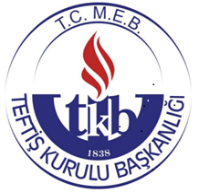 T.C. MİLLÎ EĞİTİM BAKANLIĞITeftiş KuruluT.C. MİLLÎ EĞİTİM BAKANLIĞITeftiş KuruluTeftiş Kurulu BaşkanlığıİL/İLÇEİL/İLÇEİL/İLÇETeftiş Kurulu Başkanlığı…………. REHBERLİK VE ARAŞTIRMA MERKEZİ(DENETİM RAPORU)…………. REHBERLİK VE ARAŞTIRMA MERKEZİ(DENETİM RAPORU)…………. REHBERLİK VE ARAŞTIRMA MERKEZİ(DENETİM RAPORU)Teftiş Kurulu Başkanlığı▪ Kurum Kodu:Teftiş Kurulu Başkanlığı▪  Web adresi:Teftiş Kurulu Başkanlığı▪  E-posta adresi::Teftiş Kurulu Başkanlığı▪ Telefon ve Faks No::Teftiş Kurulu Başkanlığı▪ Bir önceki denetim tarihi:Teftiş Kurulu Başkanlığı▪ Yönetici sayısı:Teftiş Kurulu Başkanlığı▪ Kadrolu öğretmen sayısı:Teftiş Kurulu Başkanlığı▪ Sözleşmeli Öğretmen sayısı:Teftiş Kurulu Başkanlığı▪ Kurumun görev alanındaki hizmet verilen ilçeler:Teftiş Kurulu Başkanlığı▪  İlçelerin Toplam Nüfusu:Teftiş Kurulu Başkanlığı▪ Merkeze Bağlı Toplam Okul/Kurum Sayısı:Teftiş Kurulu BaşkanlığıHizmet Verilen Öğrenci/birey Sayısı                       :Hizmet Verilen Öğrenci/birey Sayısı                       :Hizmet Verilen Öğrenci/birey Sayısı                       :Teftiş Kurulu BaşkanlığıTablo 1: Deprem, Yangın ve Doğal Afetler Hazırlık Durumu  UygunUygunTablo 1: Deprem, Yangın ve Doğal Afetler Hazırlık Durumu  EvetHayırBinada yangın söndürme sistemi vardır.Yangın çıkış kapıları acil durumlarda kaçış için hazır olarak bulunmaktadır.Bina kaçış merdivenleri ve yolları üzerinde engeller bulunmamaktadır.İkaz-alarm tatbikatı yapılarak kayıtları tutulmaktadır.Personel tahliye tatbikatı yapılarak kayıtları tutulmaktadır.Binanın depreme karşı dayanaklılığına ilişkin ilgili kurumlardan teknik rapor alınmıştır.Deprem anında devrilebilecek kitaplık, dolap gibi ağır ve yüksek eşyalar duvara sabitlenmiştir. Deprem tatbikatı yapılarak kayıtları tutulmaktadır.Elektrik tesisatının periyodik kontrolü yapılmış ve rapora bağlanmıştır. Personel ve engelli birey mevcudu; 200 ve üstünde ise Sivil Savunma Planı, 200'ün altında ise Sivil Savunma Tedbir Planı yapılmıştır.Sabotajlara karşı korunma planı hazırlanmış ve her yıl güncellenmektedir.Gerekli malzemelerin bulunduğu ilk yardım dolabı veya çantası bulunmaktadır.Tablo 2: Okul Rehberlik Servislerine Dağıtımı Yapılan Ölçme AraçlarıTablo 2: Okul Rehberlik Servislerine Dağıtımı Yapılan Ölçme AraçlarıTablo 2: Okul Rehberlik Servislerine Dağıtımı Yapılan Ölçme AraçlarıTablo 2: Okul Rehberlik Servislerine Dağıtımı Yapılan Ölçme AraçlarıTablo 2: Okul Rehberlik Servislerine Dağıtımı Yapılan Ölçme AraçlarıTablo 2: Okul Rehberlik Servislerine Dağıtımı Yapılan Ölçme AraçlarıTablo 2: Okul Rehberlik Servislerine Dağıtımı Yapılan Ölçme AraçlarıTablo 2: Okul Rehberlik Servislerine Dağıtımı Yapılan Ölçme AraçlarıKurum TürüKurum SayısıTestAnketFormÖlçekDiğerToplamAnaokuluİlkokulOrtaokulOrtaöğretimMesleki OrtaöğretimHayat Boyu Öğrenme KurumlarıDiğerToplamTablo 3: Rehberlik ve Psikolojik Danışmanlık Hizmetleri Kapsamında Yapılan Müşavirlik ÇalışmalarıTablo 3: Rehberlik ve Psikolojik Danışmanlık Hizmetleri Kapsamında Yapılan Müşavirlik ÇalışmalarıTablo 3: Rehberlik ve Psikolojik Danışmanlık Hizmetleri Kapsamında Yapılan Müşavirlik ÇalışmalarıTablo 3: Rehberlik ve Psikolojik Danışmanlık Hizmetleri Kapsamında Yapılan Müşavirlik ÇalışmalarıTablo 3: Rehberlik ve Psikolojik Danışmanlık Hizmetleri Kapsamında Yapılan Müşavirlik ÇalışmalarıTablo 3: Rehberlik ve Psikolojik Danışmanlık Hizmetleri Kapsamında Yapılan Müşavirlik ÇalışmalarıTablo 3: Rehberlik ve Psikolojik Danışmanlık Hizmetleri Kapsamında Yapılan Müşavirlik ÇalışmalarıEğitim-ÖğretimYılıEğitim Öğretim Kurum Sayısı(Resmi+Özel)(A)Ziyaret Edilen Eğitim Okul/Kurum Sayısı(B)Ziyaret Edilen Okul/Kurum Sayısının Oranı (B/A)Okul/Kurumlarda Görevli Personel (İdareci +Öğretmen(C)Müşavirlik Hizmeti Verilen(İdareci+Öğretmen)(D)Müşavirlik Hizmeti Verilen Kişilerin Genel Personel Sayısına Oranı(D/C)2019-20202020-20212021-2022Tablo 4: Öğrenci, Öğretmen ve Ailelere Yönelik Düzenlenen Eğitim EtkinlikleriTablo 4: Öğrenci, Öğretmen ve Ailelere Yönelik Düzenlenen Eğitim EtkinlikleriTablo 4: Öğrenci, Öğretmen ve Ailelere Yönelik Düzenlenen Eğitim EtkinlikleriTablo 4: Öğrenci, Öğretmen ve Ailelere Yönelik Düzenlenen Eğitim EtkinlikleriTablo 4: Öğrenci, Öğretmen ve Ailelere Yönelik Düzenlenen Eğitim EtkinlikleriTablo 4: Öğrenci, Öğretmen ve Ailelere Yönelik Düzenlenen Eğitim EtkinlikleriTablo 4: Öğrenci, Öğretmen ve Ailelere Yönelik Düzenlenen Eğitim EtkinlikleriTablo 4: Öğrenci, Öğretmen ve Ailelere Yönelik Düzenlenen Eğitim EtkinlikleriTablo 4: Öğrenci, Öğretmen ve Ailelere Yönelik Düzenlenen Eğitim EtkinlikleriTablo 4: Öğrenci, Öğretmen ve Ailelere Yönelik Düzenlenen Eğitim EtkinlikleriEtkinliğin AdıHedef Kitlesi/Etkinlik SayısıHedef Kitlesi/Etkinlik SayısıHedef Kitlesi/Etkinlik SayısıHedef Kitlesi/Etkinlik SayısıHedef Kitlesi/Etkinlik SayısıHedef Kitlesi/Etkinlik SayısıHedef Kitlesi/Etkinlik SayısıHedef Kitlesi/Etkinlik SayısıHedef Kitlesi/Etkinlik SayısıEtkinliğin Adı 2019/2020 2019/2020 2019/20202020/2021 2020/2021 2020/2021  2021/2022 2021/2022 2021/2022ÖğrenciÖğretmenAileÖğrenciÖğretmenAileÖğrenciÖğretmenAileToplantıSeminerPanelForumDiğerTOPLAMTablo 5: Psikososyal Destek Hizmetleri Kapsamında Risk Altında Bulunan ve Hakkında                Danışmanlık Tedbiri Kararı Verilen Öğrencilere Ait VerilerTablo 5: Psikososyal Destek Hizmetleri Kapsamında Risk Altında Bulunan ve Hakkında                Danışmanlık Tedbiri Kararı Verilen Öğrencilere Ait VerilerTablo 5: Psikososyal Destek Hizmetleri Kapsamında Risk Altında Bulunan ve Hakkında                Danışmanlık Tedbiri Kararı Verilen Öğrencilere Ait VerilerTablo 5: Psikososyal Destek Hizmetleri Kapsamında Risk Altında Bulunan ve Hakkında                Danışmanlık Tedbiri Kararı Verilen Öğrencilere Ait VerilerTablo 5: Psikososyal Destek Hizmetleri Kapsamında Risk Altında Bulunan ve Hakkında                Danışmanlık Tedbiri Kararı Verilen Öğrencilere Ait VerilerTablo 5: Psikososyal Destek Hizmetleri Kapsamında Risk Altında Bulunan ve Hakkında                Danışmanlık Tedbiri Kararı Verilen Öğrencilere Ait VerilerKurum TürüÖğrenci Sayıları(A)Risk altında bulunan Öğrenci Sayıları(B)Risk Altında Bulunan Öğrencilerin Genel Öğrenci sayısına Oranı (B/A*100)Hakkında Danışmanlık Tedbiri Kararı verilen Öğrenci Sayısı (C ) Hakkında Danışmanlık Tedbiri Kararı verilen Öğrencilerin Genel Öğrenci sayısına Oranı (C/A*100)AnaokuluİlkokulOrtaokulOrtaöğretimMesleki OrtaöğretimÖzel Eğitim KurumlarıÖzel Öğretim KurumlarıDiğerToplamTablo 6: Rehberlik ve Psikolojik Danışmanlık Hizmetlerinden Yararlanma DurumuTablo 6: Rehberlik ve Psikolojik Danışmanlık Hizmetlerinden Yararlanma DurumuTablo 6: Rehberlik ve Psikolojik Danışmanlık Hizmetlerinden Yararlanma DurumuTablo 6: Rehberlik ve Psikolojik Danışmanlık Hizmetlerinden Yararlanma DurumuTablo 6: Rehberlik ve Psikolojik Danışmanlık Hizmetlerinden Yararlanma DurumuTablo 6: Rehberlik ve Psikolojik Danışmanlık Hizmetlerinden Yararlanma DurumuTablo 6: Rehberlik ve Psikolojik Danışmanlık Hizmetlerinden Yararlanma DurumuDanışmanlık Türleri2019-20202019-20202020-20212020-20212021-20222021-2022Danışmanlık TürleriBaşvuruSayısıHizmet Verilen Kişi SayısıBaşvuruSayısıHizmet Verilen Kişi SayısıBaşvuruSayısıHizmet Verilen Kişi SayısıRuh Sağlığı DanışmanlığıAile Danışmanlığı Tercih Danışmanlığı Rehabilitasyon DanışmanlığıToplam Tablo 7: Öğrencilerin Tanılanması ve Tespiti Amacıyla Yapılan Tarama Hizmetlerine İlişkin Veriler Tablo 7: Öğrencilerin Tanılanması ve Tespiti Amacıyla Yapılan Tarama Hizmetlerine İlişkin Veriler Tablo 7: Öğrencilerin Tanılanması ve Tespiti Amacıyla Yapılan Tarama Hizmetlerine İlişkin Veriler Tablo 7: Öğrencilerin Tanılanması ve Tespiti Amacıyla Yapılan Tarama Hizmetlerine İlişkin Veriler Tablo 7: Öğrencilerin Tanılanması ve Tespiti Amacıyla Yapılan Tarama Hizmetlerine İlişkin Veriler Tablo 7: Öğrencilerin Tanılanması ve Tespiti Amacıyla Yapılan Tarama Hizmetlerine İlişkin VerilerEğitim-Öğretim YılıKurum TürüTarama Yapılan Kurum SayısıTaraması Yapılan Öğrenci SayısıÖzel eğitim Hizmetleri Bölümüne Yönlendirilen Öğrenci SayısıKurum ve Kuruluşlara Yönlendirilen Öğrenci Sayısı2019-2020Resmi2019-2020Özel2019-2020Toplam2020-2021Resmi2020-2021Özel2020-2021Toplam2021-2022Resmi2021-2022Özel2021-2022ToplamTablo 8: Psikolojik Danışmanlık Hizmetlerine İlişkin VerilerTablo 8: Psikolojik Danışmanlık Hizmetlerine İlişkin VerilerTablo 8: Psikolojik Danışmanlık Hizmetlerine İlişkin VerilerTablo 8: Psikolojik Danışmanlık Hizmetlerine İlişkin VerilerTablo 8: Psikolojik Danışmanlık Hizmetlerine İlişkin VerilerTablo 8: Psikolojik Danışmanlık Hizmetlerine İlişkin VerilerEğitim-Öğretim YılıPsikolojik Danışma Hizmetleri BölümüneYapılan Başvuru SayısıPsikolojik Danışma Hizmeti Verilen Öğrenci/Birey SayısıPsikolojik Danışma Hizmeti Verilen Öğrenci/Birey SayısıUzman Eleman Bulunmaması Nedeniyle Diğer Kurumlara Sevk Edilen Öğrenci/Birey SayısıToplamEğitim-Öğretim YılıPsikolojik Danışma Hizmetleri BölümüneYapılan Başvuru SayısıBireyselGrupUzman Eleman Bulunmaması Nedeniyle Diğer Kurumlara Sevk Edilen Öğrenci/Birey SayısıToplam2019-20202020-20212021-2022Tablo 9:  Eğitsel Tanılama ve Değerlendirmeye İlişkin VerilerTablo 9:  Eğitsel Tanılama ve Değerlendirmeye İlişkin VerilerTablo 9:  Eğitsel Tanılama ve Değerlendirmeye İlişkin VerilerTablo 9:  Eğitsel Tanılama ve Değerlendirmeye İlişkin VerilerTablo 9:  Eğitsel Tanılama ve Değerlendirmeye İlişkin VerilerTablo 9:  Eğitsel Tanılama ve Değerlendirmeye İlişkin VerilerTablo 9:  Eğitsel Tanılama ve Değerlendirmeye İlişkin VerilerTablo 9:  Eğitsel Tanılama ve Değerlendirmeye İlişkin VerilerTablo 9:  Eğitsel Tanılama ve Değerlendirmeye İlişkin VerilerTablo 9:  Eğitsel Tanılama ve Değerlendirmeye İlişkin VerilerTablo 9:  Eğitsel Tanılama ve Değerlendirmeye İlişkin VerilerTablo 9:  Eğitsel Tanılama ve Değerlendirmeye İlişkin VerilerEğitim-Öğretim YılıKurum TürüEğitsel Değerlendirme ve Tanılama İçin Yapılan Başvuru SayısıEğitsel Değerlendirme ve Tanılama İçin Yapılan Başvuru SayısıEğitsel Değerlendirme ve Tanılama İçin Yapılan Başvuru SayısıEğitsel Değerlendirme ve Tanılama İçin Yapılan Başvuru SayısıEğitsel Değerlendirme ve Tanılama İçin Yapılan Başvuru SayısıEğitsel Değerlendirme ve Tanılama Sonucu Düzenlenen Rapor SayısıEğitsel Değerlendirme ve Tanılama Sonucu Düzenlenen Rapor SayısıEğitsel Değerlendirme ve Tanılama Sonucu Düzenlenen Rapor SayısıEğitsel Değerlendirme ve Tanılama Sonucu Düzenlenen Rapor SayısıEğitsel Değerlendirme ve Tanılama Sonucu Düzenlenen Rapor SayısıEğitim-Öğretim YılıKurum TürüÖğrenciÖğrenciÖğrenci OlmayanÖğrenci OlmayanToplamÖğrenciÖğrenciÖğrenci OlmayanÖğrenci OlmayanToplamEğitim-Öğretim YılıKurum TürüKEKEToplamKEKEToplam2019-2020Resmi2019-2020Özel2019-2020DiğerToplamToplam2020-2021Resmi2020-2021Özel2020-2021DiğerToplamToplam2021-2022Resmi2021-2022Özel2021-2022DiğerToplamToplamTablo 10: Eğitsel Değerlendirme ve Tanılama Türlerine İlişkin VerilerTablo 10: Eğitsel Değerlendirme ve Tanılama Türlerine İlişkin VerilerTablo 10: Eğitsel Değerlendirme ve Tanılama Türlerine İlişkin VerilerTablo 10: Eğitsel Değerlendirme ve Tanılama Türlerine İlişkin VerilerEğitsel Değerlendirme ve Tanılama Sonucunda Tanısı Konulmuş Engel TürüSayısıSayısıTanılanan Toplam Birey Sayısına Oranı % (B/A*100)Eğitsel Değerlendirme ve Tanılama Sonucunda Tanısı Konulmuş Engel Türü(A)(B)Tanılanan Toplam Birey Sayısına Oranı % (B/A*100)Eğitsel Tanılaması Yapılmış Toplam Birey Sayısı      % 100Hafif Düzeyde Zihinsel YetersizlikOrta Düzeyde Zihinsel YetersizlikAğır Düzeyde Zihinsel YetersizlikÇok Ağır Düzeyde Zihinsel YetersizlikÖzel Öğrenme GüçlüğüHafif Düzeyde Otizm Spektrum BozukluğuOrta Düzeyde Otizm Spektrum BozukluğuAğır Düzeyde Otizm Spektrum BozukluğuDil ve Konuşma Güçlüğüİşitme Yetersizliği - Az İşitenİşitme Yetersizliği – TotalGörme Yetersizliği – Az GörenGörme Yetersizliği -  TotalBedensel YetersizlikÖzel Yetenekli Birey-ZihinselÖzel Yetenekli Birey-Görsel SanatlarÖzel Yetenekli Birey-MüzikSerebral PalsiSüregelen HastalıkDikkat Eksikliği ve Hiperaktivite BozuklukDuygusal ve Davranış Bozukluğu“Normal” Tanısı Konulmuş Birey SayısıTablo 11: Eğitsel Değerlendirme ve Tanılama Sonucu Önerilen Yerleştirme Türlerine İlişkin VerilerTablo 11: Eğitsel Değerlendirme ve Tanılama Sonucu Önerilen Yerleştirme Türlerine İlişkin VerilerTablo 11: Eğitsel Değerlendirme ve Tanılama Sonucu Önerilen Yerleştirme Türlerine İlişkin VerilerTablo 11: Eğitsel Değerlendirme ve Tanılama Sonucu Önerilen Yerleştirme Türlerine İlişkin VerilerTablo 11: Eğitsel Değerlendirme ve Tanılama Sonucu Önerilen Yerleştirme Türlerine İlişkin VerilerSayısıSayısıÖneride Bulunulan Toplam Birey Sayısına Oranı (%)(B/A*100)(A)(B)Öneride Bulunulan Toplam Birey Sayısına Oranı (%)(B/A*100)(A)Eğitsel Tanılama Sonucunda Öneride Bulunulan Toplam Birey Sayısı% 100Önerilen Eğitim (B)Normal EğitimÖnerilen Eğitim (B)Erken Çocukluk Eğitim (0-36 Ay)Önerilen Eğitim (B)Okul Öncesi Tam Zamanlı Kaynaştırma Eğitimi Okul Öncesi Eğitim Tam Zamanlı Kaynaştırma/Bütünleştirme
Yoluyla Eğitim Uygulamaları ( 37-66 Ay)Önerilen Eğitim (B)Tam Zamanlı Kaynaştırma Eğitimi Tam Zamanlı Kaynaştırma/Bütünleştirme Yoluyla Eğitim
Uygulamaları ( 67-78 Ay)Önerilen Eğitim (B)Özel Eğitim Anaokulu (37-66 ay)Önerilen Eğitim (B)Özel Eğitim Anaokulu (67-78 ay)Önerilen Eğitim (B)Özel Eğitim Anasınıfı (37-66 ay)Önerilen Eğitim (B)Özel Eğitim Anasınıfı (67-78 ay)Önerilen Eğitim (B)Özel Eğitim İlkokulu  - Hafif Düzey Zihinsel YetersizlikÖnerilen Eğitim (B)Özel Eğitim Ortaokulu  - Hafif Düzey Zihinsel YetersizlikÖnerilen Eğitim (B)Özel Eğitim Sınıfı (Hafif  Zihinsel Yetersizlik)Önerilen Eğitim (B)Özel Eğitim Sınıfı (Orta-Ağır Zihinsel Yetersizlik)Önerilen Eğitim (B)Özel Eğitim Sınıfı (Hafif  OSB)Önerilen Eğitim (B)Özel Eğitim Sınıfı (Orta-Ağır OSB)Önerilen Eğitim (B)Özel Eğitim Sınıfı (İşitme)Önerilen Eğitim (B)Özel Eğitim Sınıfı (Görme)Önerilen Eğitim (B)Özel Eğitim Uygulama Okulu-I. Kademe (Orta veya Ağır Düzeyde Otizm Spektrum Bozukluğu)Önerilen Eğitim (B)Özel Eğitim Uygulama Okulu-II. Kademe (Orta veya Ağır Düzeyde Otizm Spektrum Bozukluğu)Önerilen Eğitim (B)Özel Eğitim Uygulama Okulu-III. Kademe (Orta veya Ağır Düzeyde Otizm Spektrum Bozukluğu)Önerilen Eğitim (B)Özel Eğitim Uygulama Okulu-I. Kademe (Orta veya Ağır Düzeyde Zihinsel Yetersizlik)Önerilen Eğitim (B)Özel Eğitim Uygulama Okulu-II. Kademe (Orta veya Ağır Düzeyde Zihinsel Yetersizlik)Önerilen Eğitim (B)Özel Eğitim Uygulama Okulu-III. Kademe (Orta veya Ağır Düzeyde Zihinsel Yetersizlik)Önerilen Eğitim (B)Özel Eğitim Ortaokulu (İşitme)Önerilen Eğitim (B)Özel Eğitim Ortaokulu (Görme)Önerilen Eğitim (B)Tam Zamanlı Kaynaştırma EğitimiÖnerilen Eğitim (B)Özel Eğitim Meslek Okulu (Hafif Düzeyde Zihinsel)Önerilen Eğitim (B)Açık Öğretim Ortaokulu/Açık Öğretim LisesiÖnerilen Eğitim (B)Halk Eğitim Merkezi KurslarıÖnerilen Eğitim (B)Okula Devam edemez (Özel Eğitim Hizmetleri Yönetmeliği 36/6 Maddesi)Önerilen Eğitim (B)Özel Yetenek-Kaynaştırma Eğitimi (BİLSEM Öğrencileri İçin)Önerilen Eğitim (B)Özel Yetenek-Kaynaştırma/Bütünleştirme Yoluyla Eğitim UygulamalarıÖnerilen Eğitim (B)Evde/Hastanede Eğitim HizmetiÖnerilen Eğitim (B)Birden Fazla Yetersizlik Özel Eğitim SınıfıTablo 12: Eğitsel Değerlendirme ve Tanılamada Kullanılan Ölçme AraçlarıTablo 12: Eğitsel Değerlendirme ve Tanılamada Kullanılan Ölçme AraçlarıTablo 12: Eğitsel Değerlendirme ve Tanılamada Kullanılan Ölçme AraçlarıTablo 12: Eğitsel Değerlendirme ve Tanılamada Kullanılan Ölçme AraçlarıÖlçme AraçlarıDeğerlendirme ve Tanılaması Yapılan Birey Sayısı (A)Uygulama Sayısı (B)Tanılanan Toplam Birey Sayısına Oranı (%) (B/A)*100Leıther Uluslararası Performans TestiWISC-R TestiStanford Binet Zekâ TestiWechsler Sözel Olmayan Yetenek Ölçeği (WNV)Kaufman Kısa Zeka Ölçeği 2 (KBIT-2)Woodcock-Johnson III Test BataryasıDenver Gelişim TestiTemel Yetenek TestiKohs Küpleri Zeka ÖlçeğiGoodenough-Harris İnsan Resmi Çizme TestiPeabody Resim Kelime TestiBender-Gestalt Görsel Motor TestiDiğerTablo 13: Kaynaştırma/Bütünleştirme Yoluyla Eğitim, Özel Eğitim Sınıfı ve Destek Eğitimine Ait VerilerTablo 13: Kaynaştırma/Bütünleştirme Yoluyla Eğitim, Özel Eğitim Sınıfı ve Destek Eğitimine Ait VerilerTablo 13: Kaynaştırma/Bütünleştirme Yoluyla Eğitim, Özel Eğitim Sınıfı ve Destek Eğitimine Ait VerilerTablo 13: Kaynaştırma/Bütünleştirme Yoluyla Eğitim, Özel Eğitim Sınıfı ve Destek Eğitimine Ait VerilerTablo 13: Kaynaştırma/Bütünleştirme Yoluyla Eğitim, Özel Eğitim Sınıfı ve Destek Eğitimine Ait VerilerTablo 13: Kaynaştırma/Bütünleştirme Yoluyla Eğitim, Özel Eğitim Sınıfı ve Destek Eğitimine Ait VerilerTablo 13: Kaynaştırma/Bütünleştirme Yoluyla Eğitim, Özel Eğitim Sınıfı ve Destek Eğitimine Ait VerilerTablo 13: Kaynaştırma/Bütünleştirme Yoluyla Eğitim, Özel Eğitim Sınıfı ve Destek Eğitimine Ait VerilerTablo 13: Kaynaştırma/Bütünleştirme Yoluyla Eğitim, Özel Eğitim Sınıfı ve Destek Eğitimine Ait VerilerÖğretim Yılı/YılıÖğrenci Sayısı (A)Kaynaştırma Eğitimine Tabii Öğrenci Sayısı (B)Kaynaştırma Eğitimine Tabii Öğrenci Sayısının Genel Öğrenci sayısına Oranı (B/A*100) Özel Eğitim SınıfıÖzel Eğitim Sınıfında Eğitim Gören Öğrenci Sayısı (C )Özel Eğitim Sınıfında Eğitim Gören Öğrenci Sayısının Genel  Öğrenci Sayısına Oranı ( C/A*100) Destek Eğitim Oda SayısıDestek Eğitim Odasından Yararlanan Öğrenci Sayısı2019-20202020-20212021-2022ToplamTablo 14: Eğitsel Değerlendirme ve Tanılamaya Yapılan İtirazlara Ait VerilerTablo 14: Eğitsel Değerlendirme ve Tanılamaya Yapılan İtirazlara Ait VerilerTablo 14: Eğitsel Değerlendirme ve Tanılamaya Yapılan İtirazlara Ait VerilerTablo 14: Eğitsel Değerlendirme ve Tanılamaya Yapılan İtirazlara Ait VerilerTablo 14: Eğitsel Değerlendirme ve Tanılamaya Yapılan İtirazlara Ait VerilerTablo 14: Eğitsel Değerlendirme ve Tanılamaya Yapılan İtirazlara Ait VerilerTablo 14: Eğitsel Değerlendirme ve Tanılamaya Yapılan İtirazlara Ait VerilerTablo 14: Eğitsel Değerlendirme ve Tanılamaya Yapılan İtirazlara Ait VerilerTablo 14: Eğitsel Değerlendirme ve Tanılamaya Yapılan İtirazlara Ait VerilerTablo 14: Eğitsel Değerlendirme ve Tanılamaya Yapılan İtirazlara Ait VerilerTablo 14: Eğitsel Değerlendirme ve Tanılamaya Yapılan İtirazlara Ait VerilerTablo 14: Eğitsel Değerlendirme ve Tanılamaya Yapılan İtirazlara Ait VerilerEğitim-Öğretim Yılı/YılıÖzel Eğitim Değerlendirme Kurulu Tarafından Verilen Rapor Sayısı (A)Özel Eğitim Değerlendirme Kurulu Tarafından Verilen Raporlara Yapılan İtiraz Sayısı(B)Özel Eğitim Değerlendirme Kurulu Tarafından Verilen Raporlara Yapılan İtiraz Sayısı(B)İtiraz Edilen Rapor Sayısının Toplam Rapor Sayısına Oranı(B/A*100)İtiraz Edilen Rapor Sayısının Toplam Rapor Sayısına Oranı(B/A*100)Raporlara Yapılan İtirazlar Nedeniyle Özel Eğitim Hizmetleri Kurulunun Yeniden İncelenme Yönünde Aldığı Karar Sayısı (C)Raporlara Yapılan İtirazlar Nedeniyle Özel Eğitim Hizmetleri Kurulunun Yeniden İncelenme Yönünde Aldığı Karar Sayısı (C)Özel Eğitim Hizmetleri Kurulunun Yeniden İncelenme Yönünde Aldığı Karar Sayısının İtiraz Edilen Rapor Sayısına Oranı(C/B*100)Özel Eğitim Hizmetleri Kurulunun Yeniden İncelenme Yönünde Aldığı Karar Sayısının İtiraz Edilen Rapor Sayısına Oranı(C/B*100)Yeniden İnceleme Sonucunda Tanılaması Değişen Birey SayısıYeniden İnceleme Sonucunda Tanılaması Değişen Birey Sayısı2019-2020Aile Okul AileOkulAileOkulAileOkulAileOkul2019-20202020-20212021-2022Tablo 15: Özel Yetenekli Öğrencilerin Tanılanmasına İlişkin VerilerTablo 15: Özel Yetenekli Öğrencilerin Tanılanmasına İlişkin VerilerTablo 15: Özel Yetenekli Öğrencilerin Tanılanmasına İlişkin VerilerTablo 15: Özel Yetenekli Öğrencilerin Tanılanmasına İlişkin VerilerTablo 15: Özel Yetenekli Öğrencilerin Tanılanmasına İlişkin VerilerTablo 15: Özel Yetenekli Öğrencilerin Tanılanmasına İlişkin VerilerTablo 15: Özel Yetenekli Öğrencilerin Tanılanmasına İlişkin VerilerEğitim-Öğretim YılıKurum TürüÖzel Yetenek Tanılaması için Başvuran Öğrenci SayısıÖzel Yetenek Tanılaması Yapılan Öğrenci SayısıÖzel Yetenekli Öğrenciler İçin Açılan Destek Eğitim OdasıBİLSEM Kapsamında Tanılaması Yapılan Öğrenci SayısıBİLSEM Merkezine Yerleştirilen Öğrenci Sayısı2019-2020Resmi2019-2020Özel2019-2020Toplam   2020-2021Resmi   2020-2021Özel   2020-2021Toplam2021-2022Resmi2021-2022Özel2021-2022ToplamTablo 16: Kurum Hizmetlerine Erişime İlişkin VerilerTablo 16: Kurum Hizmetlerine Erişime İlişkin VerilerTablo 16: Kurum Hizmetlerine Erişime İlişkin VerilerTablo 16: Kurum Hizmetlerine Erişime İlişkin VerilerTablo 16: Kurum Hizmetlerine Erişime İlişkin VerilerTablo 16: Kurum Hizmetlerine Erişime İlişkin VerilerTablo 16: Kurum Hizmetlerine Erişime İlişkin VerilerTablo 16: Kurum Hizmetlerine Erişime İlişkin VerilerTablo 16: Kurum Hizmetlerine Erişime İlişkin VerilerTablo 16: Kurum Hizmetlerine Erişime İlişkin VerilerEğitim-Öğretim Yılı/YılıKurumaYapılan Başvuru SayısıKurumaYapılan Başvuru SayısıPsikolojik Danışma Hizmeti Verilen Öğrenci/Birey SayısıPsikolojik Danışma Hizmeti Verilen Öğrenci/Birey SayısıÖzel Eğitim Hizmeti Verilen Öğrenci/Birey SayısıÖzel Eğitim Hizmeti Verilen Öğrenci/Birey SayısıDiğer Kurumlara Sevk Edilen Kişi SayısıDiğer Kurumlara Sevk Edilen Kişi SayısıToplamEğitim-Öğretim Yılı/YılıKEBireyselGrupÖğrenciBireyKEToplam2019-20202020-20212021-2022ToplamTablo 17: Tutulacak Defter, Basılı Evrak ve Teknolojik DonanımlarTablo 17: Tutulacak Defter, Basılı Evrak ve Teknolojik DonanımlarTablo 17: Tutulacak Defter, Basılı Evrak ve Teknolojik DonanımlarÇeşidiVarYokBirey Kayıt DefteriDanışan DosyasıGörüşme FormlarıYönlendirme Formlarıİzleme ve Değerlendirme FormlarıPerformans Belirleme FormuÖzel Eğitim Değerlendirme Kurulu Karar DefteriMerkezin Geliştirdiği ya da İhtiyaç Duyulan Diğer Defter ve Basılı EvrakGerekli Teknik Yazılım ve DonanımlarTablo 18: Eğitim Personeli Norm Kadro DurumuTablo 18: Eğitim Personeli Norm Kadro DurumuTablo 18: Eğitim Personeli Norm Kadro DurumuTablo 18: Eğitim Personeli Norm Kadro DurumuTablo 18: Eğitim Personeli Norm Kadro DurumuGörevi/BranşıNorm Kadro SayısıMevcut SayıİhtiyaçNorm Kadro FazlasıRehberlik ve Psikolojik Danışma Hizmetleri Bölüm BaşkanıÖzel Eğitim Hizmetleri Bölüm BaşkanıRehber Öğretmen (Psikolojik Danışman)Özel Eğitim ÖğretmeniDil ve Konuşma TerapistiErgoterapistFizyoterapistKlinik PsikologSosyal Hizmet UzmanıTablo 19: Okul Aile Birliği Gelir-Gider Durumu Tablo 19: Okul Aile Birliği Gelir-Gider Durumu Tablo 19: Okul Aile Birliği Gelir-Gider Durumu Tablo 19: Okul Aile Birliği Gelir-Gider Durumu Tablo 19: Okul Aile Birliği Gelir-Gider Durumu YılÖnceki Yıldan DevredenYıl İçerisindeki Gelirler (kira, bağış, etkinlik vb.)Toplam Gelir(önceki yıldan devreden + yıl içindeki gelirler)Gider202020212022 (Denetim Tarihine Kadar)Denetim Tarihi İtibariyle Birlik Hesabındaki Tutar: ……TLDenetim Tarihi İtibariyle Birlik Hesabındaki Tutar: ……TLDenetim Tarihi İtibariyle Birlik Hesabındaki Tutar: ……TLDenetim Tarihi İtibariyle Birlik Hesabındaki Tutar: ……TLDenetim Tarihi İtibariyle Birlik Hesabındaki Tutar: ……TLTablo 20: Genel Bütçeden Tahsis Edilen Ödenekler ve KullanımıTablo 20: Genel Bütçeden Tahsis Edilen Ödenekler ve KullanımıTablo 20: Genel Bütçeden Tahsis Edilen Ödenekler ve KullanımıTablo 20: Genel Bütçeden Tahsis Edilen Ödenekler ve KullanımıYılıTahsis Edilen Ödenek MiktarıKullanılan Ödenek MiktarıKullanılan Miktarın Tahsis Edilen Ödenek Miktarına Oranı202020212022Sıra Adı SoyadıGöreviGörevlendirme Durumu (görevlendirme/geçici görevlendirme)Bu Kurumdaki Yöneticilik Süresi123